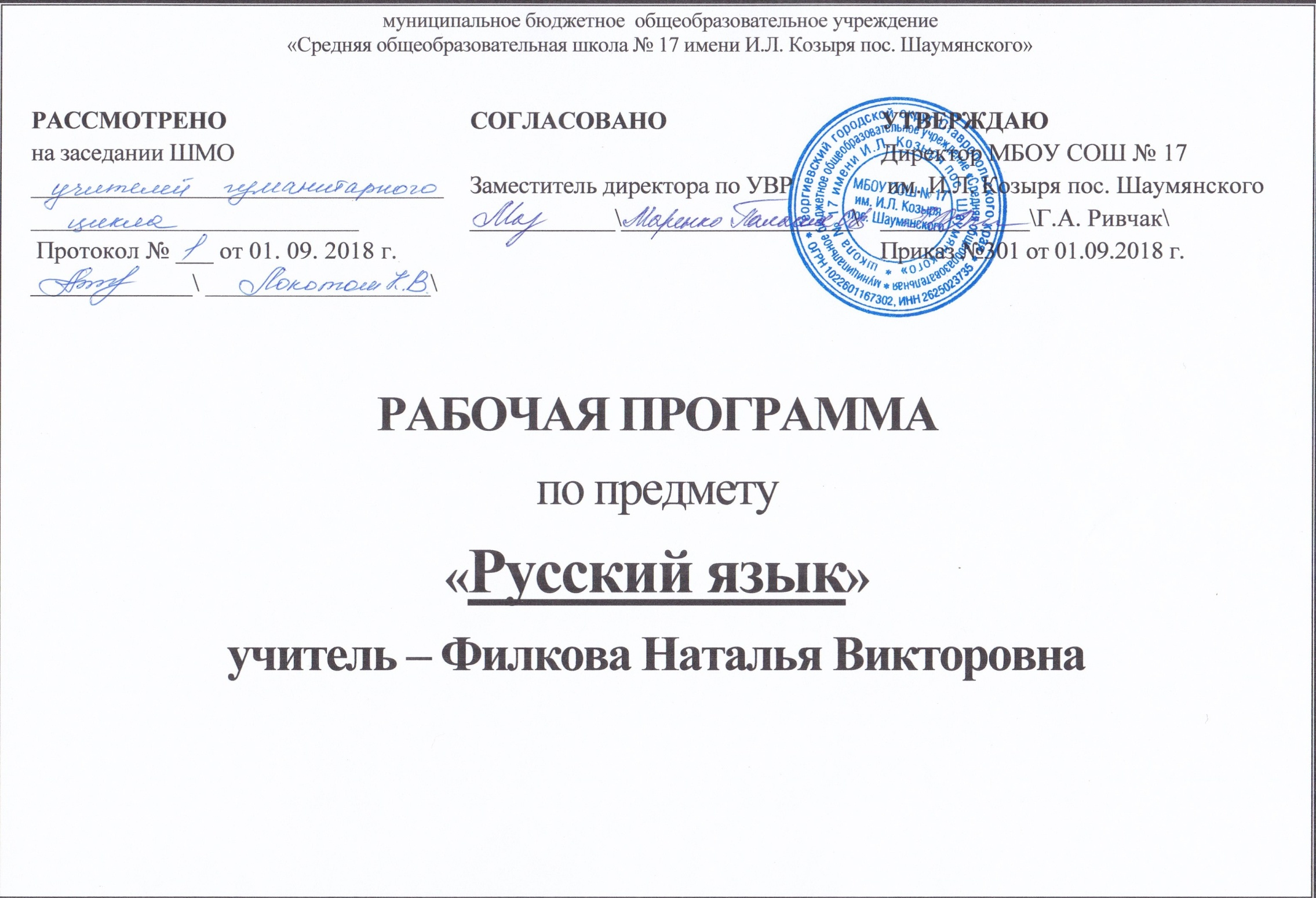 РАБОЧАЯ ПРОГРАММА КУРСА «Русский язык» 6 классПОЯСНИТЕЛЬНАЯ ЗАПИСКАОсновные цели и задачи изучения русского языка в основной школеВоспитание духовно-богатой, нравственно ориентированной личности с развитым чувством самосознания и общероссийского гражданского сознания, человека, любящего свою Родину, знающего и уважающего родной язык, сознательно относящегося к нему как явлению культуры, осмысляющего родной язык как основное средство общения, средство получения знаний в разных сферах человеческой деятельности, средство освоения морально-этических норм, принятых в обществе.Овладение системой знаний, языковыми и речевыми умениями и навыками, развитие готовности и способности к речевому взаимодействию и взаимопониманию, потребности в речевом самосовершенствовании, а также важнейшими общеучебными умениями и универсальными учебными действиями; формирование навыков самостоятельной учебной деятельности, самообразования.Приобретение знаний об устройстве языковой системы и закономерностях ее функционирования, развитие способности опознавать, анализировать, сопоставлять, классифицировать и оценивать языковые факты, обогащение активного и потенциального словарного запаса, расширение объема используемых в речи грамматических средств, совершенствование орфографической и пунктуационной грамотности, развитие умений стилистически корректного использования лексики и фразеологии русского языка.Развитие интеллектуальных и творческих способностей обучающихся, их речевой культуры, овладение правилами использования языка в разных ситуациях общения, нормами речевого этикета, воспитание стремления к речевому самосовершенствованию, осознание эстетической ценности родного языка.Совершенствование коммуникативных способностей.формирование готовности к сотрудничеству, созидательной деятельности, умений вести диалог, искать и находить содержательные компромиссы.Основополагающими нормативными документами в условиях реализации ФГОС основного общего образования, наряду с Федеральным законом от 29 декабря 2012 года  N 273-ФЗ «Об образовании в Российской Федерации», являются:Примерная основная образовательная программа основного общего образования;Письмо Минобрнауки России от 28 октября 2015 года N 08-1786 «О рабочих программах учебных предметов»;Письмо Минобрнауки России от 14 декабря 2015 года N 09-3564 «О внеурочной деятельности и реализации дополнительных общеобразовательных программ»;Федеральный перечень учебников, рекомендуемых при реализации имеющих государственную аккредитацию программ начального общего, основного общего, среднего общего образования (Приказ Минобрнауки России от 31 марта 2014 года N 253 «Об утверждении федерального перечня учебников, рекомендуемых при реализации имеющих государственную аккредитацию программ начального общего, основного общего, среднего общего образования»);Письмо Минобрнауки России «О федеральном перечне учебников» (от 29 апреля 2014 года N 08-548).Приказ Минобрнауки России от 8 декабря 2014 года N 1559 «О внесении изменений в Порядок формирования федерального перечня учебников, рекомендуемых к использованию при реализации имеющих государственную аккредитацию образовательных программ начального общего, основного общего, среднего общего образования, утв. приказом Минобрнауки России от 5 сентября 2013 года N 1047»;Письмо Минобрнауки России от 02 февраля 2015 года N НТ-136/08 «О федеральном перечне учебников».Приказ Минобрнауки России от 8 июня 2015 г. N 576 «О внесении изменений в федеральный перечень учебников, рекомендованных к использованию при реализации имеющих государственную аккредитацию образовательных программ начального и общего, основного общего, среднего общего образования, утв. приказом Минобрнауки России от 31 марта 2014 года N 253»;Материалы по организации внеурочной деятельности при введении государственного образовательного стандарта общего образования (Информационно-методическое письмо Департамента общего образования от 12 мая 2011 года 03-296);Приказ Минтруда России от 18 октября 2013 года N 544н (с изм. от 25 декабря 2014 года) «Об утверждении профессионального стандарта «Педагог (педагогическая деятельность в сфере дошкольного, начального общего, основного общего, среднего общего образования) (воспитатель, учитель)».Рабочая программа  по  русскому языку составлена на  основе  следующих нормативных документов:ФГОС ООО -  Приказ Министерства образования и науки РФ от 6 октября 2009 г. N 373 "Об утверждении и введении в действие федерального государственного образовательного стандарта начального общего образования" (с изменениями и дополнениями), информация об изменениях  в пункте 1- ПриказМинобрнауки России от 29 декабря 2014 г. N 1643.Основной образовательной программы основного общего образования МБОУ СОШ №17 им. И.Л. Козыря пос. Шаумянского (утверждена приказом МБОУ СОШ №17 им. И.Л. Козыря пос. Шаумянского от 1 сентября 2016 года № 397) (Учебный план, календарный учебный график работы являются частью основной образовательной программы основного общего образования МБОУ СОШ №17 им. И.Л. Козыря пос. Шаумянского и утверждены тем же приказом);  «Санитарно – эпидемиологическими требованиями к условиям и организации обучения в общеобразовательных учреждениях», утверждёнными постановлением Главного государственного санитарного врача Российской Федерации от 29 декабря 2010г. №189  ( зарегистрировано в Министерстве юстиции Российской Федерации от 29 июня  2011 года, регистрационный № 85).ПЛАНИРУЕМЫЕ РЕЗУЛЬТАТЫ ОСВОЕНИЯ КУРСА «РУССКИЙ ЯЗЫК» 6 КЛАССЛичностные результаты:понимание русского языка как одной из основных национально-культурных ценностей народа; определяющей роли родного языка в развитии интеллектуальных, творческих способностей, творческих способностей и моральных качеств личности; его значения в процессе получения школьного образования;осознание эстетической ценности русского языка; уважительное отношение к родному языку, гордость за него; потребность сохранить чистоту русского языка как явления национальной культуры; стремление к речевому самосовершенствованию;достаточный объем словарногозапаса усвоенных грамматических средств для свободного выражения мыслей и чувств в процессе речевого общения способность к самооценке на основе наблюдения за собственной речью.Метапредметные результаты: 1) владение всеми видами речевой деятельности:адекватное понимание информации устного и письменного сообщения;владение разными видами чтения;адекватное восприятие на слух текстов разных стилей и жанров;2) способность извлекать информацию из разных источников, включая средства массовой информации, компакт-диски учебного назначения, ресурсы Интернета; умение свободно пользоваться словарями различных типов, справочной литературой;3) овладение приемами отбора и систематизации материала на определенную тему; умение вести самостоятельный поиск информации, ее анализ и отбор;4) умение сопоставлять и сравнивать речевые высказывания с точки зрения их содержания, стилистических особенностей и использованных языковых средств;5) способность определять цели предстоящей учебной деятельности (индивидуальной и коллективной), последовательность действий, а также оценивать достигнутые результаты и адекватно формулировать их в устной и письменной форме; умение воспроизводить прослушанный или прочитанный текст с разной степенью свернутости; умение создавать устные и письменные тексты разных типов, стилей речи и жанров с учетом замысла, адресата и ситуации общения;способность свободно, правильно излагать свои мысли в устной и письменной форме; владение разными видами монолога и диалога; соблюдение в практике речевого обобщения основных орфоэпических, лексических, грамматических, стилистических норм современного русского литературного языка; соблюдение основных правил орфографии и пунктуации в процессе письменного общения; способность участвовать в речевом общении, соблюдая нормы речевого этикета; способность оценивать свою речь с точки зрения содержания, языкового оформления; умение находить грамматические и речевые ошибки, недочеты, исправлять их; умение совершенствовать и редактировать собственные тексты; умение выступать перед аудиторией сверстников; небольшими сообщениями, докладами; применение приобретенных знаний, умений сов в повседневной жизни; способность использовать родной язык как средство получения знаний им учебным предметам, применять полученные , умения и навыки анализа языковых явлений предметном уровне (на уроках иностранного литературы и др.);6) коммуникативно-целесообразное взаимодействие с окружающими людьми в процессе речевого совместного выполнения какой-либо задачи, в спорах, обсуждениях; овладение национально-культурными нормами речевого поведения в различных ситуациях формального и неформального межличностного и межкультурного общения.Предметные результаты:Познавательные УУД:усвоение основ научных знаний о родном языке; понимание взаимосвязи его уровней и единицосвоение базовых понятий лингвистики: лингвистика и ее основные разделы; язык и речь, речевое общение, речь устная и письменная; монолог, диалог и их виды; ситуация речевого общения; разговорная речь, научный, публицистический, официально-деловой стили, язык художественной литературы; жанры научного, публицистического, официально-делового стилей и разговорной речи; функционально-смысловые типы речи (повествование, описание, рассуждение); текст, типы текста; основные единицы языка, их признаки и особенности употребления в речи;овладение основными стилистическими ресурсами лексики и фразеологии русского языка, основными нормами русского литературного языка (орфоэпическими, лексическими, грамматическими, орфографическими, пунктуационными), нормами речевого этикета; использование их в своей речевой практике при создании устных и письменных высказываний;распознавание и анализ основных единиц языка, грамматических категорий языка, уместное употребление языковых единиц адекватно ситуации речевого общения;проведение различных видов анализа слова (фонетического, морфемного, словообразовательного, лексического, морфологического), синтаксического анализа словосочетания и предложения, многоаспектного анализа с точки зрения его основных признаков и структуры, принадлежности к определенным функциональным разновидностям языка, особенностей языкового оформления, использования выразительных средств языка;Коммуникативные УУД:представление об основных функциях языка, о роли русского языка как национального языка русского народа, как государственного языка Российской Федерации и языка межнационального общения, о связи языка и культуры народа, о роли родного языка в жизни человека и общества;понимание места родного языка в системе гуманитарных наук и его роли в образовании в целом;понимание коммуникативно-эстетических возможностей лексической и грамматической синонимии и использование их в собственной речевой практике;осознание эстетической функции родного языка, способность оценивать эстетическую сторону речевого высказывания при анализе текстов художественной литературы.Содержание учебного курса «Русский язык» 6 классРечь. Общение.  Русский язык - один из развитых языков мира. Язык, речь. Общение. Ситуация общения.Повторение изученного в 5 классе.  Фонетика. Орфоэпия. Морфемы в слове. Орфоэпия. Морфемы в приставках и корнях слов. Части речи. Орфограммы в окончаниях слов. Словосочетания. Простое предложение. Знаки препинания. Сложное предложение . запятые в сложном предложении. Синтаксический разбор предложений. Прямая речь. Диалог. Типы речи. Стиль речи. Основная мысль текста, Составление диалога.Текст его особенности. Тема и основная мысль Заглавие текста. Начальные и конечные предложения текста. Ключевые слова. Основные признаки : и стили речи. Официально-деловой стиль, Речь устная и письменная; диалогическая монологическая. Основная мысль текста, Лексика Культура речи. Слово и его лексическое значение. Собирание материалов к сочинению. Общеупотребительные слова.Профессионализмы. Диалектизмы. Исконно- русские и заимствованные слова. Неологизмы. Устаревшие слова. Словари. Повторение.Составление словарной статьи по образцу.Фразеология. Культура речи.  Фразеологизмы. Источники фразеологизмов. Повторение.Словообразование. Орфография. Культура речи. Морфемика и словообразование. Описание помещения. Основные способы образования слов в русском языке. Этимология слов. Систематизация материалов к сочинению. Сложный план. Буквы а и о в корне–кас - кос-. Буквы а я о в корне –гар - гор-.Буквыа и о в корне -зарзор-. Буквы ы, и после приставок. Гласные в приставках пре- и при-. Соединительные гласные о и е в сложных словах. Сложносокращенные слова. Морфемный и словообразовательный разбор слова. Повторение.Морфология. Орфография. Культура речи Имя существительное.  Имя существительное как часть речи. Разносклоняемые имена существительные. Буква е в суффиксе-ен- существительных на -мя. Несклоняемые имена существительные. Род несклоняемых имен существительных. Имена существительные общего рода. Морфологический разбор имени существительного. Не с существительными. Буквы ч и щ в суффиксе существительных-чик (-щик). Гласные о и е после шипящих в суффиксах существительных. Повторение.Морфология. Орфография. Культура речи Имя прилагательное. Имя прилагательное как часть речи. Описание природы. Степени сравнения имен прилагательных. Разряды прилагательных по значению. Качественные прилагательные. Относительные прилагательные. Притяжательные прилагательные. Морфологический разбор имени прилагательного. Не с прилагательными.Буквы о, е после шипящих и в суффиксах прилагательных. Одна и две буквы н в суффиксах прилагательных. Различение на письме суффиксов прилагательных -к, ск-. Дефисное и слитное написание сложных прилагательных. Повторение.Имя числительное. Имя числительное как часть речи. Простые и составные числительные. Мягкий знак на конце и в середине числительных. Порядковые числительные. Разряды количественных числительных. Числительные, обозначающие целые числа. Дробные числительные. Собирательные числительные. Морфологический разбор имени числительного. Повторение.Местоимение. Местоимение как часть речи. Личные местоимения. Возвратное местоимение себя. Вопросительные и относительные местоимения. Неопределенные местоимения. Отрицательные местоимения. Притяжательные местоимения. Рассуждение. Указательные местоимения. Определительные местоимения. Местоимения и другие части речи. Морфологический разбор местоимения. Повторение.Глагол. Глагол как часть речи. Разноспрягаемые глаголы. Глаголы переходные и непереходные. Наклонение глагола. Изъявительное наклонение. Условное наклонение. Повелительное наклонение. Употребление наклонений. Безличные глаголы. Морфологический разбор глагола. Рассказ на основе услышанного. Правописание гласных в суффиксах глагола. Повторение.Повторение и систематизация из в 5 и 6 классах. Культура речи.Разделы науки о языке. Орфография. Лексика и фразеология. Словообразование. Синтаксис.КАЛЕНДАРНО-ТЕМАТИЧЕСКОЕ ПЛАНИРОВАНИЕСодержаниеКоличество часов1. Язык. Речь. Общение.3 часа2. Повторение изученного в 5 классе.17 часов3. Текст.5 часов4. Лексика. Культура речи.10 часов5. Фразеология. Культура речи.5 часов6. Словообразование. Орфография. Культура речи.27 часов7. Морфология. Орфография, культура речи.125 часов       Имя существительное – 24 часа       Имя прилагательное – 27 часов       Числительное – 18 часов       Местоимение – 29 часов       Глагол – 27 часов8. Повторение изученного за курс 5-6 класса.17 часовИТОГО210 часов№ п/пТема раздела, урокаПланируемые результатыПланируемые результатыПланируемые результатыВиды деятельностиКол-во часовСтраницы учебника, № заданийД/ЗДата№ п/пТема раздела, урокаличностныеметапредметныепредметныеВиды деятельностиКол-во часовСтраницы учебника, № заданийД/ЗДата1 ЧЕТВЕРТЬ – 54 ЧАСА.1 ЧЕТВЕРТЬ – 54 ЧАСА.1 ЧЕТВЕРТЬ – 54 ЧАСА.1 ЧЕТВЕРТЬ – 54 ЧАСА.1 ЧЕТВЕРТЬ – 54 ЧАСА.1 ЧЕТВЕРТЬ – 54 ЧАСА.1 ЧЕТВЕРТЬ – 54 ЧАСА.1 ЧЕТВЕРТЬ – 54 ЧАСА.1 ЧЕТВЕРТЬ – 54 ЧАСА.1 ЧЕТВЕРТЬ – 54 ЧАСА.1ЯЗЫК. РЕЧЬ. ОБЩЕНИЕ – 3 часа. Русский язык – один из развитых языков мира.Формирование «стартовой» мотивации к изучению нового материалаСлушать и слышать друг друга, с достаточной полнотой и точностью выражать свои мысли в соответствии с задачами и условиями коммуникации.Самостоятельно выделять и формулировать познавательную цель, искать и выделять необходимую информацию.Объяснять языковые явления, процессы, связи и отношения, выявляемые в ходе исследования структуры, содержания и значения слова, предложения, текста.Научиться понимать высказывания на лингвистическую тему и составлять рассуждения Наблюдение над языком, Эвристический метод, фронтальная, групповая, индивидуальная работа.1П 1; Стр 4-5, № 1,2 П 1; Стр 4-5, упр 3 используя высказывание Паустовского как тезис, построить рассуждение с примерами из произведений худ лит2Язык, речь, общение.Формирование знания о взаимосвязи русского языка с культурой и историей России и мира, формирование сознание того, что русский язык – важнейший показатель культуры человекаДобывать недостающую информацию с помощью вопросов(познавательная инициативность)Применять методы информационного поиска, в том числе с помощью компьютерных средств.Объяснять языковые явления, процессы, связи и отношения, выявляемые в ходе исследования структуры, содержания и значения слова, предложения, текста.Научиться различать способы передачи мысли, настроения, информацииУрокусвоенияновыхзнаний.Устное высказывание: «для всего в русском языке есть великое множество хороших слов» фронтальная, групповая, индивидуальная работа.1П 2; Стр 5-7, № 4,5П 2; Стр 5-7, упр 6 списать, отв на вопросы.3Ситуация общения.Формирование навыка конструирования текста-рассужденияПроявлять речевые действия: использовать адекватные языковые средства для отображения в форме речевых высказываний своих чувств, мыслей, побуждений и иных составляющих внутреннего мира.Сознавать самого себя как движущую силу своего обучения, свою способность к преодолению препятствий и самокоррекции.Научиться выявлять компоненты речевой ситуации в зависимости от задачи высказывания, составлять рассуждение по алгоритму выполнения задачиРабота с текстом. Развернутый ответ по теме урока. Устное и письменное высказывание.  Наблюдение над языком, Эвристический метод, фронтальная, групповая, индивидуальная работа.1П 3; Стр 7-11, № 7-12П 3; Стр 7-11, упр13 написать, в чём смысл отрывка из стихотв. Шефнера.4ПОВТОРЕНИЕ ИЗУЧЕННОГО В 5 КЛАССЕ - 17 часовФонетика, орфоэпия, графика. Фонетический разбор слова.Формирование интереса к родному языкуВладеть монологической и диалогической формами речи в соответствии с орфографическими нормами родного языка.Определять новый уровень отношения к самому себе как субъекту деятельности.Объяснять языковые явления, процессы, связи и отношения, выполняемые в ходе исследования фонетической структуры слова.Научиться выявлять компоненты речевой ситуации в зависимости от задачи высказывания, составлять рассуждение по алгоритму выполнения задачиПовторение и закрепление изученного.Фонетическийразбор. фронтальная, групповая, индивидуальная работа.1П 4; Стр 12-15, № 14-18, 20-22П 4; Стр 12-15, упр 19 сделать фонетич разбор слов.5-6Морфемы в слове. Морфемный разбор слова. Орфограммы в приставках и корнях слов.Воспитыватьинтерес к своему Отечеству.Формирование устойчивой мотивации к самостоятельной и коллективной аналитической деятельностиУстанавливать рабочие отношения, эффективно сотрудничать и способствовать продуктивной кооперации.Формировать ситуацию саморегуляции эмоциональных функциональных состояний, Объяснять языковые явления, процессы, связи и отношения, выявляемые в ходе исследования структуры слова.Научиться определять орфограмму по образцу, находить и объяснять орфограммы в различных частях словаУрок систематизации ЗУН, создание проблемных ситуаций. Фронтальная, групповая, индивидуальная работа. Распределительный диктант2П 5; Стр 16-19, № 23-25, 27-29 П 5; Стр 16-19, упр 26, подготовиться записать текст упр 25 под диктовку, подчеркнуть орфограммы.Упр 30, графически обозначить вставленные орфограммы.7Части речи. Морфологический разбор слова.Формированиечувства прекрасногоФормирование устойчивой мотивации к самостоятельной и коллективной аналитической деятельностиФормировать навыки речевых действий: использование адекватных языковых средств для отображения в форме устных и письменных речевых высказываний.Формировать ситуацию саморегуляции.Объяснять языковые явления, процессы и отношения, выявляемые в ходе выполнения морфологического разбора слова.Научиться производить устный и письменный морф.разбор слова, анализировать текстСистематизация ЗУН. Индивидуальная работа с перфокартами, фронтальная, групповая, индивидуальная работа.1П 6; Стр 19-21, 31, 33П 6; Стр 19-21, упр 32 распределить по группам самостоят части речи8-9Орфограммы в окончаниях слов.Продолжить формированиеу учащихся орфографической зоркостиУстанавливать рабочие отношения, эффективно сотрудничать и способствовать продуктивной кооперации.Формировать ситуацию саморегуляции эмоциональных функциональных состояний.Объяснять языковые явления, процессы, связи и отношения, выявляемые в ходе исследования структуры слова.Научиться определять орфограмму в окончании слова, применять орфографические правила написания гласных в окончании слова, подбирать проверочное слово, составлять и использовать алгоритм нахождения и проверки орфограммыУрок систематизации ЗУН. Осложненное списывание, фронтальная, групповая, индивидуальная работа.2П 7; Стр 22-24, № 35-38П 7; Стр 22-24, упр 34, списать, вставляя пропущенные буквы, обозначая орфограммы.10-11Входной контрольный диктант с грамматическим заданием.Формирование устойчивой мотивации к самостоятельной и коллективной аналитической деятельностиФормировать навык работы в группе,ситуацию саморегуляции.Объяснять языковые явления, процессы, связь и отношения, выявляемые в ходе исследования структуры слова.Научиться определять орфограмму в словах, применять орфографические правила написания гласных в слове, составлять и использовать алгоритм нахождения и проверки орфограммы, пользоваться орфогр. словаремАнализ и синтез языковых явлений, Контрольный диктант.фронтальная, групповая, индивидуальная работа.212Словосочетание Формирование устойчивой мотивации к обучениюФормировать навык работы в группе,ситуацию саморегуляции.Объяснять языковые явления, процессы, связь и отношения, выявляемые в ходе работы над  словосочетанием.Научиться применять алгоритм различения словосочетаний от предложений и других конструкцийСистематизация ЗУН. Синтаксический разбор словосочетания,   фронтальная, групповая, индивидуальная работа.1П 8; Стр 24-25, № 39-42П 8; Стр 24-25, упр 43, составить и разобрать С/С13-14Простое предложение. Знаки препинания в конце и внутри простого предложения.Формирование экологических знанийФормирование устойчивой мотивации к самостоятельной и коллективной аналитической деятельностиВладеть монологической и диалогической формами речи в соответствии с орфографическими нормами родного языка.Определять новый уровень отношения к самому себе как субъекту деятельности, проектировать траектории развития через включение в новые виды деятельности и формы сотрудничества.Объяснять языковые явления, процессы, связи и отношения, выполняемые в ходе исследования простого предложения с однородными членами и обращениями.Научиться применятьправила постановки знаков препинания при однородных членах предложенияСинтаксический разбор предложений, конструирование предложений, составление схем, фронтальная, групповая, индивидуальная работа2П 9; Стр 26-28, № 44-47П 9; Стр 26-28, упр 48, выписать из басен Крылова предложения с обращениями.15-16Сложное предложение. Запятые в сложном предложении. Формирование устойчивой мотивации к самостоятельной и коллективной аналитической и творческой деятельностиФормировать навыки речевых действий: использование языковых средств для отображения форме устных и письменных речевых высказываний.Осознавать самого себя как движущую силу своего обучения, свою способность к мобилизации сил, к преодолению препятствийОбъяснять языковые явления, процессы и отношения, выявляемые в ходе исследования сложного предложенияНаучиться определятьструктуры сложного предложения, применять правила постановки запятой в ССПУрок систематизации ЗУН, создание проблемных ситуаций. Синтаксический разбор предложений, конструирование предложений, составление схем.2П 10; Стр 28-29, № 49-51П 10; Стр 28-29, упр 52, сост СП по схемам17Синтаксический разбор предложенийПотребность в самовыражении и самореализации, социальном признанииУметь представлять конкретное содержание в устной форме.Определять последовательность промежуточных целей с учетом конечного результата.Извлекатьнеобходи-мую информацию о порядке синтаксического разбора предложений.Характеристика предложений. Осложнение предложения обращениями, вводными словами, однородными членами предложения.Урок систематизации ЗУН, создание проблемных ситуаций. Синтаксический разбор предложений, конструирование предложений, составление схем.1П 11; стр 30-31, № 53П 11; стр 30-31, упр 54, составить предложения , сделать синтаксич разбор.18-19Прямая речь. Диалог.Знаки препинания в предложениях с прямой речью.Формирование эстетического вкуса у учащихсяФормирование устойчивой мотивации к самостоятельной и коллективной аналитической деятельностиУстанавливать рабочие отношения, эффективно сотрудничать и способствовать продуктивной кооперации. Формировать ситуацию саморегуляции эмоциональных функциональных состояний.Объяснять языковые явления, процессы, связи и отношения, выявляемые в ходе исследования структуры слова.Научиться оформлять прямую речь и диалог на письмеПредупредительный диктант, объяснительный диктант,  конструирование предложений, составление схем.2П 12; стр 31-33, № 55, 56 58П 12; стр 31-33, упр 57, из сказок Пушкина выписать предложения к данным схемам.20Контрольный тест по теме «Повторение изученного в 5 классе»Освоение результативности обучения Критично относиться к своему мнению. Оценка своего знания. Контроль полученных знаний.Проверка знаний, умений и навыков по теме «Повторение»Самостоятельная работа. Тестирование.121ТЕКСТ - 5 часов.РР Текст, его особенности.Формировать навык написания деловых бумагДобывать недостающую информацию с помощью вопросов.Формировать ситуацию саморегуляции эмоциональных функциональных состояний.Объяснять языковые явления, процессы, связи и отношения, выявляемые в ходе исследования структуры слова.Научиться определять текст по форме, виду речи, выявлять устойчивые разновидности текстаАнализ текста, средств связи в тексте.Урок систематизации ЗУН, создание проблемных ситуаций. Фронтальная, групповая, индивидуальная работа.1П 13; стр 34-36, № 60-62П 13; стр 34-36, упр 63, выписать слова с пропущенными буквами, объяснить орфограммы.22РР Тема и основная мысль текста.Формирование устойчивой мотивации к самостоятельной и коллективной аналитической деятельностиФормировать навык работы в группе,ситуацию саморегуляцииОбъяснять языковые явления, процессы, связи и отношения, выявляемые в ходе исследования структуры слова.Научиться определять тему и основную мысль текстаОзаглавитьтексты, разде-лить на абзацы, определение темы и основной мысли текста, создание проблемных ситуаций. Фронтальная, групповая, индивидуальная работа.1П 14; стр 36-39, № 64-67П 14; стр 36-39, упр 68, написать о памятном событии, чтобы была понятна основная мысль текста.23РР  Начальные и конечные предложения текстаФормирование устойчивой мотивации к самостоятельной и коллективной аналитической деятельностиВладеть монологической и диалогической формами речи в соответствии с орфографическими нормами родного языка.Проектировать траектории развития через включение в новые виды деятельности и формы сотрудничества.Научиться определять тип речи текста на основе его языковых и композиционных признаковАнализ текста, средств связи в тексте.Урок систематизации ЗУН, создание проблемных ситуаций. Фронтальная, групповая, индивидуальная работа.1П 15; стр 39-41, № 69-70, 73П 15; стр 39-41, упр 71 записать слова в две колонки; упр 72 (устно) придумать сказку.24РР  Ключевые слова. Основные признаки текстаПозитивная моральная самооценка. Доброжелательное отношение к окружающимФормировать навык работы в группе,ситуацию саморегуляции. Объяснять языковые явления, процессы, связи и отношения, выявляемые в ходе исследования и конструирования словаНаучиться выделять ключевые слова в тексте разных типов речиНаблюдение над языком, Эвристический метод.фронтальная, групповая, индивидуальная работа1П 16, 17; стр 42-46, № 74-82П 16, 17; стр 42-46, упр 83, написать рассказ.25РР  Текст и стили речи.Официально-деловой стиль.Проявляют интерес к новому учебному материалу. Формулируют собственное мнение и позицию С достаточной полнотой и точностью выражать свои мысли и чувства. Определять цель выполнения заданий на уроке.Извлекать необходимую информацию из прослушанных текстов различных жанровЗнать стили речи. Признаки официально-делового стиля. Сферу использования.Составление заявлений, справок, объяснительных записок, доверенностей и т.д.1П 18, 19; стр 46-50, № 84-86П 18, 19; стр 46-50, упр 89 написать заявление. Инд упр 87 подготовить доклад об И. Фёдорове26ЛЕКСИКА. КУЛЬТУРА РЕЧИ - 10 часов.Слово и его лексическое значениеОсвоение личностного смысла учения, желания учиться. Планируют общие способы работы Вносят коррективы и дополнения в способ действий в случае расхождения эталона Выражают смысл ситуации различными графическими средствами Теоретические сведения о лексике. Лексическое значение слова. Одно- и многозначные слова. Антонимы, синонимы, омонимы.фронтальная, групповая, индивидуальная работа.Устный аргументированный ответ на вопрос1П 20; стр 51-56, № 92-95П 20; стр 51-56, упр 96, списать, объяснить орфограммы, подч слова, употреблённые в переносном значении.27РР   Собирание материалов к сочинению по картине А.М.Герасимова «После дождя»Высказывают свое мнение, свою позицию.Используют адекватные языковые средства для отображения своих чувств и мыслей, всевозможные приемы для создания связного текста. Вносят коррективы и дополнения в составленные планы. Знают о творчестве художника А.М.Герасимова, уметь отбирать материал для сочинения.Умеют писать сочинение на заданную тему, связно и последовательно излагать свои мысли. Выполняют правку текста.фронтальная, групповая, индивидуальная работа, составление планов, сообщений описательного характера.1П 21; стр 57-58, № 103-106П 21; стр 57-58, написать сочинение.28Общеупотребительные слова, профессионализмыПотребность в самовыражении и самореализации, социальном признании Описывают содержание совершаемых действий с целью ориентировки учебно-практической деятельности Самостоятельно формулируют познавательную цель и строят действия  Выделяют объекты и процессы с точки зрения целого и частей Научиться различать слова общеупотребительные от необщеупотребительныхСистематизация ЗУН. Индивидуальная работа с перфокартами, фронтальная, групповая, индивидуальная работа1П 22, 23; стр 58-63, № 107-115П 22, 23; стр 58-63, упр 116, найти примеры профессионализмов, сост предложения.29ДиалектизмыФормирование устойчивой мотивации к самостоятельной и групповой исследовательской деятельностиФормировать навык работы в группе(включая ситуации учебного сотрудничества и проектные формы работы)Применять методы информационного поиска, в том числе с помощью комп технологийОбъяснять языковые явления, процессы, связи и отношения, выявляемые в ходе исследования текстаНаучиться определять диалектизмы в тексте, формировать навык лингвистического конструирования, описания, анализаРазвернутый ответ по теме урока. Устное и письменное высказывание.  Наблюдение над языком, Эвристический метод, фронтальная, групповая, индивидуальная работа.1П 24; стр 63-66, № 118П 24; стр 63-66, упр 117, выписать слова с выделенными буквами, объяснить выбор орф30-31РР  Сжатое изложение по упр 119Способность к самооценке успешности во владении языковыми средствами в устной и письменной речиПрименение приобретённых Знаний, умений и навыков анализа языковых явлений на межпредметном уровне, в повседневной жизни, способность использовать родной язык как средство получения знаний по другим учебным предметам.Уметь передавать содержание текста от третьего лица, выделять в тексте главную, второстепенную информацию, отвечать на вопросы по содержанию, владеть изучающим видом чтенияНаблюдение над языком, Эвристический метод.фронтальная, групповая, индивидуальная работа.Изложение2Стр 65-66, упр № 11932Исконно русские и заимствованные словаПоложительная мотивация и познавательный интерес к изучению курса русского языка, стремление к речевому самосовершенствованию.Способность извлекать информацию из различных источников, включая средства массовой информации, ресурсы Интернета, пользоваться словарями, справочной литературой, систематизация и расширение знаний с помощью таблиц, схем.Научиться различать исконно русскую и заимствованную лексику, составлять текст лингвистического описания по алгоритму выполнения задачиРабота со словарями. Развернутый ответ по теме урока. Устное и письменное высказывание, фронтальная, групповая, индивидуальная работа1П 25; стр 67-71, № 121-128П 25; стр 67-71, упр 122 выписать из Толкового словаря 4 заимств слова, сост СП на тему «Искусство»33Устаревшие слова, неологизмыПонимание определяющей роли родного языка в развитии интеллектуальных, творческих способностей и моральных качеств личности.Овладение приёмами отбора и систематизации материала на определённую тему. Умение вести самостоятельный поиск информации, способность к преобразованию, сохранению и передаче информации, полученной в результате чтения или аудирования.Научиться определять устаревшие слова в тексте худ.литературы и объяснять их значениеРабота со словарями. Развернутый ответ по теме урока. Устное и письменное высказывание, фронтальная, групповая, индивидуальная работа1П 26, 27; стр 72-77, № 129-136П 26, 27; стр 72-77, упр 131 записать верные значения неологизмов, используя Толковый словарь.34РР СловариСоставление словарной статьи.Осознание эстетической ценности русского языка, уважительное отношение к родному языку, стремление к речевому самосовершенствованию.Применение приобретённых ЗУН в повседневной жизни, способность использовать родной язык как средство получения знаний по другим учебным предметам.Научиться читать и понимать содержание словарной статьиНаучиться составлять словарную статью, конструировать текст типа речи описание по алгоритму выполнения заданияРабота со словарями. Развернутый ответ по теме урока. Устное и письменное высказывание, фронтальная, групповая, индивидуальная работа.1П 28; стр 77-78, № 137-139П 28; стр 77-78, упр 138, сост ряд однокоренных слов.35Повторение и обобщениеСловарный диктант.Планировать свои действия для реализации задач урока, устанавливать рабочие отношения, эффективно сотрудничать и способствовать продуктивной кооперации.Способность осознания целей учебной деятельности и умение их пояснить; умение поставить цель и организовать её достижение, способность к нормотворчеству, рефлексивное мышление, самоанализ и самооценка.Научиться применять правила написания гласных и согласных в корне и окончании, определять части речи, тему текста, его основную мысльСистематизация ЗУН. Индивидуальная работа с перфокартами, фронтальная, групповая, индивидуальная работа. Словарный диктант.1Стр 79-80, № 140-142Стр 79-80, упр 140 выписать слова с пропущенными буквами и со скобками, объяснить выбор орфограмм.36-37ФРАЗЕОЛОГИЯ. КУЛЬТУРА РЕЧИ - 5 часовФразеологизмы. Источники фразеологизмов.Понимание русского языка как одной из основных национально-культурных ценностей русского народа, определяющей роли родного языка в развитии интеллектуальных, творческих способностей и моральных качеств личности, его значения в процессе получения школьного образования.Способность осуществлять речевой самоконтроль в процессе учебной деятельности и в повседневной практике речевого общения; оценивать свою речь с точки зрения её содержания, языкового оформления.Научиться различать единицы языка, определять какую роль играют фразеологизмы в русском языке, формировать навыки лингв. анализа текста с фразеологизмамиРабота со словарями. Развернутый ответ по теме урока. Устное и письменное высказывание, фронтальная, групповая, индивидуальная работа.2П 29, 30; стр 81-86, № 143-152П 29, 30; стр 81-86, упр 146 заменить выделенные слова фразеологизмами. Упр 149 составить предложения с 3-4 фразеологизмами. Индивидуально  упр 152.38Повторение и обобщениеПланировать свои действия для реализации задач урока, устанавливать рабочие отношения, эффективно сотрудничать и способствовать продуктивной кооперации.Умение находить, преобразовывать и передавать информацию; выполнять различные социальные роли в группе и коллективе; использовать современные телекоммуникационные технологии.Научиться определять структуру и значение фразеологизмовУрок систематизации ЗУН, создание проблемных ситуаций. Фронтальная, групповая, индивидуальная работа.1Стр 86-87, № 153-155Стр 86-87, упр 155 заменить С/С фразеологизмами, сост предложения.39-40Контрольный диктант с грамматическим заданием по теме «Лексика и фразеология».Формирование устойчивой мотивации к самостоятельной и коллективной аналитической деятельности.Формировать навыки учебного сотрудничества в ходе индивидуальной и групповой деятельностиПроектировать маршрут преодоления затруднения в обучении через включение в новые виды деятельности и формы сотрудничества Объяснять языковые явления, процессы, связи и отношения, выявляемые в ходе проектирования проблемных зон в изученной темеЗнать основные понятия в области лексикологии; Уметь опознавать и анализировать языковые единицы, их признаки, самостоятельно работать со словарём.Контрольный диктант с грамматическим заданием.141СЛОВООБРАЗОВАНИЕ. ОРФОГРАФИЯ. КУЛЬТУРА РЕЧИ – 27 ЧАСОВ.Морфемика и словообразованиеПонимание определяющей роли родного языка в развитии интеллектуальных, творческих способностей и моральных качеств личности, его значения в процессе получения школьного образования.Умение находить, преобразовывать и передавать информацию; выполнять различные социальные роли в группе и коллективе; использовать современные телекоммуникационные технологии.Научиться выделять состав слова и определять пути его образованияНаблюдения над языком, фронтальная, групповая, индивидуальная работа, устное аргументированное сообщение на тему «Морфемный разбор связан со смысловым анализом слова».Распредели-тельный диктант1П 31; стр 88-91, № 156-163П 31; стр 88-91, упр 160 выписать однокоренные слова.42РР  Описание помещенияФормирование устойчивой мотивации к самостоятельной и коллективной аналитической деятельности.Способность осознания целей учебной деятельности и умение их пояснять; умение ориентироваться в целях, задачах, средствах и условиях общения, выбирать адекватные языковые средства для успешного решения коммуникативных задач.Научиться составлять план текста описанияфронтальная, групповая, индивидуальная работа. Устное описание помещения, определение темы, основной мыслитекста, составление плана.1П 32; стр 92-94, № 164-167П 32; стр 92-94, упр 166 выписать слова с пропущенными буквами, объяснить орф. Индивидуально упр 167.43-44Основные способы образования слов в русском языкеСловарный диктант.Желание осваивать новые виды деятельности, участвовать в творческом созидательном процессе, осознание себя как индивидуальности и одновременно как члена обществаСпособность извлекать информацию из различных источников, включая средства массовой информации, ресурсы Интернета, пользоваться словарями, справочной литературой, систематизация и расширение знаний с помощью таблиц, схем.Научиться применять алгоритм выявления способа образования слов в русском языкеСоздание проблемных ситуации, наблюдение над языком. Систематизация ЗУН, фронтальная, групповая, индивидуальная работа.Словарный диктант.2П 33; стр 94-99, № 168-176П 33; стр 94-99, упр 171 записать слова в два столбика, выделить морфемы; упр 175 расположить однокоренные слова с учётом последовательности образования.45Этимология словРазвитие познавательного интереса к этимологии слов русского языкаФормирование устойчивой мотивации к обучению на основе алгоритма выполнения задачиФормировать навык работы в группеПроектировать маршрут преодоления затруднения в обучении через включение в новые виды деятельности и формы сотрудничества Объяснять языковые явления, процессы, связи и отношения, выявляемые в ходе исследования текста Научиться работать со словарем, использовать знания по этимологии при объяснении его написанияСоздание проблемных ситуаций, наблюдения над языком.фронтальная, групповая, индивидуальная работа. Распределительный диктант1П 34; стр 100-102, № 177-179П 34; стр 100-102, упр 178 распределить слова в две колонки, индивид упр 179.46Контрольный тест по теме «Словообразование»Формирование навыков организации и анализа своей деятельности в составе группыУстанавливать рабочие отношения, эффективно сотрудничать и способствовать продуктивной кооперацииПроектировать маршрут преодоления затруднения в обучении через включение в новые виды деятельности и формы сотрудничества.Объяснять языковые явления, процессы, связи и отношения, выявляемые в ходе выполнения диагностической работыНаучиться проектировать индивидуальный маршрут восполнения проблемных зон в изученной теме при помощи средств самодиагностики результатовСамостоятельная работа. Тестирование.147-48Буквы о и а в корне -кос- - -кас-Готовность и способность к соблюдению норм и требований школьной жизниУмеют представлять конкретное содержание и сообщать его в письменной и устной форме Самостоятельно формулируют познавательную цель и строят действия в соответствии с ней. Выбирают знаково-символические средства для построения моделиНаучиться различать условия написания корня.Знать, от чего зависит выборо - а в корнях. Уметь применять правило в письменной речи, уметь находить орфограмму вморфеме, пользоваться орф словарём.фронтальная, групповая, индивидуальная работа. Работа по карточкам: вставить пропущенные буквы, графически объяснить выбор написания.Предупреди-тельный диктант2П 36; стр 104-105, № 184-186П 36; стр 104-105, упр 184, 186 объяснить орфограммы49-50Буквы о и а в корне -гор - - -гар –Проявляют интерес к новому учебному материалу.Учатся идентифицировать проблемы и их решатьОпределяют последовательность промежуточных целей с учетом конечного результатаВыражают смысл ситуации различными графическими средствами Научиться различать условия написания корня.Знать, от чего зависит выборо - а в корнях. Уметь применять правило в письменной речи, уметь находить орфограмму вморфеме, пользоваться орф словарёмСоздание проблемных ситуации, наблюдение над языком. Систематизация ЗУН. фронтальная, групповая, индивидуальная работа.2П 37; стр 106-107, № 187-191П 37; стр 106-107, упр 187 образовать слова с данными приставками, упр 190 обозначить орфограмму.51-52Буквы а и о в корне –зар-, -зор-Готовность и способность к выполнению прав и обязанностей Управлять поведением партнера(контроль, коррекция, оценка действия партнера, умение убеждать).Осознавать самого себя как движущую силу своего обучения, свою способность к преодолению препятствий и самокоррекцииОбъяснять языковые явления, процессы, связи и отношения, выявляемые в ходе конструирования текста на языковом материалеНаучиться различать условия написания корня. Знать, от чего зависит выборо - а в корнях. Уметь применять правило в письменной речи, уметь находить орфограмму вморфеме, пользоваться орф словарёмфронтальная, групповая, индивидуальная работа. Составление плана ответа на лингвистическую тему. Проверочная работа с помощью сигнальных карточек2П 38; стр 108-109, № 192-196П 38; стр 108-109, упр 193 объяснить орфограмму, упр 196 составить по рисункам рассказ.53Систематизация материала по теме «Чередование гласных в корне слова»Формирование устойчивой мотивации к обучению на основе алгоритма выполнения задачиСлушать и слышать друг друга, с достаточной полнотой и точностью выражать свои мысли в соответствии с задачами и условиями коммуникацииСамостоятельно выделять и формировать познавательную цель, искать и выделять необходимую информациюОбъяснять языковые явления, процессы, связи и отношения, выявляемые в ходе исследования структуры, содержания и значения слова, предложения, текста.Научиться применять правила проверки написания гласных в корнях с чередованием, составлять индивидуальный маршрут восполнения проблемных зон в изученных темахСистематизация ЗУН. фронтальная, групповая, индивидуальная работа. Распредели-тельный диктант, составление таблицы, анализ фрагментов художественного текста1П 36, 37, 38,стр 104-109, П 36, 37, 38, Упр 194 составить таблицу.Орф. 12, 13, 24, 26, 27.54Контрольный диктант по теме «Чередование гласных в корне слова»Положительное отношение к правильной, точной и богатой устной и письменной речи как показателю общей культуры и гражданской позиции человека; стремление к речевому самосовершенствованию.Формировать навыки учебного сотрудничества в ходе индивидуальной и групповой деятельностиПроектировать маршрут преодоления затруднения в обучении через включение в новые виды деятельности и формы сотрудничества Объяснять языковые явления, процессы, связи и отношения, выявляемые в ходе проектирования проблемных зон в изученной темеНаучиться применять правила проверки написания гласных в корнях с чередованием, составлять индивидуальный маршрут восполнения проблемных зон в изученных темахКонтрольный диктант с грамматическим заданием.12 ЧЕТВЕРТЬ – 42 ЧАСА.2 ЧЕТВЕРТЬ – 42 ЧАСА.2 ЧЕТВЕРТЬ – 42 ЧАСА.2 ЧЕТВЕРТЬ – 42 ЧАСА.2 ЧЕТВЕРТЬ – 42 ЧАСА.2 ЧЕТВЕРТЬ – 42 ЧАСА.2 ЧЕТВЕРТЬ – 42 ЧАСА.2 ЧЕТВЕРТЬ – 42 ЧАСА.2 ЧЕТВЕРТЬ – 42 ЧАСА.2 ЧЕТВЕРТЬ – 42 ЧАСА.55Буквы ы и и после приставокПонимание определяющей роли родного языка в развитии интеллектуальных, творческих способностей и моральных качеств личности, его значения в процессе получения школьного образования.Слушать и слышать друг друга, с достаточной полнотой и точностью выражать свои мысли в соответствии с задачами и условиями коммуникации.Самостоятельно выделять и формулировать познавательную цель, искать и выделять необходимую информацию.Объяснять языковые явления, процессы, связи и отношения, выявляемые в ходе исследования структуры, содержания и значения слова, предложения, текста.Знать условия выбора ы - и после приставок.  Уметь обосновывать этот выбор, находить орфограммы в морфемах, графически обозначать условия выбора правильных написаний.Работа с перфокартой, составление слов по схемам, Объяснение нового материала П 39; фронтальная, групповая, индивидуальная работа.1П 39; стр 109-110, № 197-200П 39; стр 109-110, упр 200 списать, обозначая орфограмму56-59Гласные в приставках пре - и при-Желание осваивать новые виды деятельности, участвовать в творческом созидательном процессе, осознание себя как индивидуальности и одновременно как члена обществаУстанавливать рабочие отношения, эффективно сотрудничать и способствовать продуктивной кооперацииПроектировать маршрут преодоления затруднения в обучении через включение в новые виды деятельности и формы сотрудничества. Объяснять языковые явления, процессы, связи и отношения, выявляемые в ходе выполнения диагностической работыЗнать правило написания гласных в приставках; Уметь находить и правильно писать слова с изученной орфограммой, графически обозначать условия выбора правильных написаний, пользоваться орфографическим словарём.Взаимопроверка домашнего задания, синтаксическая пятиминутка, объяснительный диктант; объяснение нового материала П 40, замена слов и с/с словами-синонимами с приставками пре-, при-. 4П 40; стр 111-118, № 201-214П 40; стр 111-118, упр 201, 207, 210, 21260РР  Систематизация материалов к сочинению. Сложный план Формирование познавательного интереса к творческой деятельностиУправлять поведением партнера (контроль, коррекция, оценка действия партнера, умение убеждать)Осознавать самого себя как движущую силу своего обучения, свою способность к преодолению препятствий и самокоррекцииОбъяснять языковые явления, процессы, связи и отношения, выявляемые в ходе конструирования текста -описанияНаучиться находить и выделять языковые и композиционные особенности текста-описания, находить сказуемое в предложениифронтальная, групповая, индивидуальная работа, составление сложного  плана, сообщений описательного характера.1П 35; стр 102-104, № 180-183П 35; стр 102-104, подготовиться к сочинению, составить сложный план.61РР  СочинениеФормирование устойчивой мотивации к обучению на основе алгоритма выполнения задачиПредставлять конкретное содержание и сообщать его в устной и письменной форме.Формировать ситуацию саморегуляции. Объяснять языковые явления, процессы, связи отношения, выявляемые в ходе редактирования текстаНаучиться редактировать текст творческой работыСамостоятельная работа. Сочинение.1Стр 104, № 182-18362Соединительныео и е в сложных словахПоложительная мотивация и познавательный интерес к изучению курса русского языка, стремление к речевому самосовершенствованию.Формировать навык работы в группеПроектировать маршрут преодоления затруднения в обучении через включение в новые виды деятельности и формы сотрудничества Объяснять языковые явления, процессы, связи и отношения, выявляемые в ходе исследования текста Знать способ выбора О– Ё вСложных словах,  находить орфограммы в морфеме, уметь обосновывать выбор ё – о в сложных словах,  графически обозначать условия выбора правильных написаний.Фронтальная, групповая, индивидуальная работа. Составление плана ответа на лингвистическую тему. Проверочная работа с помощью сигнальных карточек. Объяснение нового материала П 41. 1П 41; стр 119-120, № 215-217П 41; стр 119-120, упр 217 записать слова с данными корнями63Сложносокращенные словаТестированиеПонимание определяющей роли родного языка в развитии интеллектуальных, творческих способностей и моральных качеств личности.Способность извлекать информацию из различных источников, включая средства массовой информации, ресурсы Интернета, пользоваться словарями, справочной литературой, систематизация и расширение знаний с помощью таблиц, схем.Знать грамматические категории аббревиатур, род, число сложносокращённых слов, согласование аббревиатур с другими словами.Объяснительный диктант. Упражнения на закрепление навыка правильного письма.Тест.1П 42; стр 120-123, № 218-225П 42; стр 120-123, упр 221 распределить слова на группы, 222 списать, употребляя глаголы в прош врем, обозн их род.64-65РР   Сочинение по картине Т.Н.Яблонской «Утро»Осознание эстетической ценности русского языка, уважительное отношение к родному языку, стремление к речевому самосовершенствованию.Представлять конкретное содержание и сообщать его в устной и письменной форме.Формировать ситуацию саморегуляции.  Объяснять языковые явления, процессы, связи отношения, выявляемые в ходе редактирования текстаЗнать о роли детали в худ описании, уметь собирать материал к сочинению, пополняя свой словарный запас, создавать текст-описание, уметь доказательно отвечать на вопросы учителя, выражать свое отношение к предмету речифронтальная, групповая, индивидуальная работа, составление планов, сообщений описательного характера, работа над сочинением. 2Стр 123, № 225Стр 123, упр 225 – дописать сочинение.66Морфемный и словообразовательный разбор слова.Словарный диктант по упр 230.Планировать свои действия для реализации задач урока, устанавливать рабочие отношения, эффективно сотрудничать и способствовать продуктивной кооперации.Умение ориентироваться в целях, задачах, средствах и условиях общения, выбирать адекватные языковые средства для успешного решения коммуникативных задач.Знать виды морфем, чередование звуков в морфемах, основные способы образования слов; уметь применять знания по морфемике и словообразованию в практике правописания; запомнить: для слов с чередующимися гласными нельзя использовать правило проверки безударных гласных.Словарный диктант, устная синтаксическая пятиминутка, отрабатывается последовательность словообразовательного разбора (определить значение слова, назвать слово, от которого образовано данное, указать, с помощью какой морфемы и каким способом оно образовано). 1П 43; стр 124-126, № 226-230П 43; стр 124-126, упр 227 построить словообразовательные цепочки.67ПовторениеФормулировать собственное мнение и позицию, Планировать свои действия для реализации задач урока, эффективно сотрудничать и способствовать продуктивной кооперации, умение вести диалог.Способность осознания целей учебной деятельности и умение их пояснить; умение поставить цель и организовать её достижение, способность к нормотворчеству, рефлексивное мышление, самоанализ и самооценка.Знать морфемный составслова, уметь выделять морфему на основе смыслового анализа слова, находить орфограммы в морфемах, применять изученные правила орфографии, определять тему, основную мысль текста, озаглавливать егоСистематизация ЗУН, фронтальная, групповая, индивидуальная работа. Морфемный и словообразовательный разбор слов, объяснительный диктант, диктант «Проверь себя».1Стр 126-130, № 231-239Стр 126-130 упр 235 заполнить таблицу.68-69Контрольный диктант по теме «Словообразование и орфография» и его анализФормирование устойчивой мотивации к самостоятельной и коллективной аналитической деятельностиАдекватное восприятие на слух текстов разных стилей и жанров; владение разными видами аудирования.Знать основные нормы русского литературного языка, уметь применять изученные орфограммы и пунктограммы, соблюдать основные правила орфографии и пунктуации.Диктант с грамматическим заданием.270-71МОРФОЛОГИЯ. ОРФОГРАФИЯ. КУЛЬТУРА РЕЧИ – 125 ЧАСОВИмя существительное-24 часа.Повторение изученного в 5 классе по теме «Имя существительное»Формулировать собственное мнение и позицию, уметь вести диалог, стремление к речевому самосовершенствованию.Систематизация и расширение знаний с помощью таблиц, схем, выполнять учебные действияв материализованной, громкоречевой форме.Знать морфологические признаки имени существительного, его роль в предложении. Уметь узнавать существительное среди других частей речи; рассказывать о сущ в форме научного описания; доказать принадлежность слова к имени сущ.Фронтальная, групповая, индивидуальная работа. Работа с текстом. Объяснение правописаний падежных окончаний сущ. Подготовка высказывания по теме: «Какие морфо-логические признаки сущ являются непостоянными? Докажите на примерах».2П 44; стр 131-135 № 242-253П 44; стр 131-135, упр 247 определить скл и падеж сущ.; упр 252 образовать сущ от данных слов.72Разносклоняемые имена существительныеСамостоятельно выделять и формировать познавательную цель, искать и выделять необходимую информациюУмение находить, преобразовывать и передавать информацию; выполнять различные социальные роли в группе и коллективе; использовать современные телекоммуникационные технологии.Знать способ определениясклонения имен существительных. Уметь находить начальную форму и определять склонение, основные сведения о разносклоняемых именах существительных.Работа с перфокартой е-и в окончаниях сущ. Объяснение нового материала П 45; Объяснительный диктант. Создание проблемных ситуации, наблюдение над языком1П 45; стр 136-137, № 254-258П 45; стр 136-137, упр 254 заполнить таблицу; упр 258 устно73Буква е в суффиксе -ен- существительных на –мяСловарный диктант по упр 258.Самопроверка умения правильно писать слова на заданную орфограмму.Способность осознания целей учебной деятельности и умение их пояснить; умение поставить цель и организовать её достижение, способность к нормотворчеству, рефлексивное мышление, самоанализ и самооценка.Знать о суффиксе –ен-, -ён- в основе сущ на –мя. Уметь склонять сущ на –мя, обосновывать выбор гласных в окончаниях этих сущ.Создание проблемных ситуации, наблюдение над языком. Систематизация ЗУН. Фронтальная, групповая, индивидуальная работа1П 46; стр138-140, № 259-265П 46; стр138-140, упр 261 списать, употребляя слово имя в нужной форме, расставляя знаки препинания; упр 264 объяснить орфограммы.74Несклоняемые имена существительныеПонимание русского языка как одной из основных национально-культурных ценностей русского народа, определяющей роли родного языка в развитии интеллектуальных, творческих способностей и моральных качеств личности.Формировать навык работы в группеПроектировать маршрут преодоления затруднения в обучении через включение в новые виды деятельности и формы сотрудничества Объяснять языковые явления, процессы, связи и отношения, выявляемые в ходе исследования текста Знать о несклоняемых сущ, употреблении их в косвенных падежах, Уметь правильно употреблять несклоняемые сущ в косвенных падежах.Взаимопроверка домашнего задания, синтаксическая пятиминутка, объяснение нового материала, составление с/с с несклоняемыми сущ.1П 47; стр 140-142, № 266-271П 47; стр 140-142, упр 269 записать имена и фамилии в нужной форме.75Род несклоняемых имен существительных Понимание определяющей роли родного языка в развитии интеллектуальных, творческих способностей и моральных качеств личности, его значения в процессе получения школьного образования.Овладение приёмами отбора и систематизации материала на определённую тему. Выполнять учебные действияв материализованной, громкоречевой формеЗнать способы определения рода несклоняемых сущ, Уметь согласовывать прилагат и глаголы прошедшего времени с несклоняемыми сущ.Согласование прилагат и глаголов прошедшего времени с несклоняемыми сущ., фронтальная, групповая, индивидуальная работа1П 48, стр 143-144, № 272-276П 48, стр 143-144, упр 273 определить род выделенных слов, дописать окончания.76-77Имена существительные общего родаЖелание осваивать новые виды деятельности, участвовать в творческом созидательном процессе. Самостоятельно выделять и формировать познавательную цель, искать и выделять необходимую информацию; формулировать собственное мнение и позицию. Оценка и самооценкаПрименение приобретённых ЗУН в повседневной жизни, способность использовать родной язык как средство получения знаний по другим учебным предметам.Знать об именах сущ общего рода, уметь определять их род, употреблять в речи. Синтаксическая пятиминутка, орфографическая диктовка, объяснение нового материала П 49; составление с/с и предложение с сущ общего рода.2П 49; стр 145-147, № 277-281П 49; стр 145-147, упр 277 обозначить род выделенных сущ;  упр 280 состпредл, употребляя глаголы в прош врем.78Морфологический разбор имени существительногоСпособность к самооценке успешности во владении языковыми средствами в устной и письменной речиУмение находить, преобразовывать и передавать информацию; выполнять различные социальные роли в группе и коллективе; использовать современные телекоммуникационные технологии.Знать порядок морфологического разбора имени сущ, уметь разбирать имя сущ морфологическиМорфологический разбор существительных.1П 50; стр 147-149, № 282П 50; стр 147-149, сделать морф разбор слов.79Контрольный тест по теме «Имя существительное»Достаточный объём словарного запаса и усвоенных грамматических средств для свободного выражения мыслей и чувств в процессе речевого общения; способность к самооценке на основе наблюдения за собственной речью.Учатся идентифицировать проблемы и их решатьОпределяют последовательность промежуточных целей с учетом конечного результатаВыражают смысл ситуации различными графическими средствами Научиться проектировать индивидуальный маршрут восполнения проблемных зон в изученной теме при помощи средств самодиагностики результатовСамостоятельная работа. Тестирование.180РРПисьмоПоложительное отношение к правильной, точной и богатой устной и письменной речи как показателю общей культуры и гражданской позиции человека; стремление к речевому самосовершенствованиюПредставлять конкретное содержание и сообщать его в устной и письменной форме.Формировать ситуацию саморегуляции.  Объяснять языковые явления, процессы, связи отношения, выявляемые в ходе редактирования текстаЗнать понятие «письмо», виды писем (деловые, дружеские, поздравительные и др.), стили речи. Уметь определять, к какому стилю речи относится текст, использовать обращения в письме.Работа по развитию речи.Создание проблемных ситуации, наблюдение над языком. Систематизация ЗУН. Фронтальная, групповая, индивидуальная работа.1П 50, стр149, № 283П 50, стр149, упр 284 написать письмо.81-82Не с существительнымиПозитивная моральная самооценка. Доброжелательное отношение к окружающимОвладение приёмами отбора и систематизации материала на определённую тему. Выполнять учебные действияв материализованной, громкоречевой формеЗнать условия выбора слитного и раздельного написания не с сущ., уметь различать не приставку, частицу, часть корня. Синтаксическая пятиминутка, работа с перфокартой, объяснительный диктант, фронтальная, групповая, индивидуальная работа.2П 51; стр 150-152, № 285-291П 51; стр 150-152, упр 285 обозначить орфограмму; упр 290 обозначить орфограмму, расставить знаки препинания.83-84РРСочинение по картине А. Герасимова «После дождя»Положительное отношение к правильной, точной и богатой устной и письменной речи как показателю общей культуры и гражданской позиции человека; стремление к речевому самосовершенствованиюПредставлять конкретное содержание и сообщать его в устной и письменной форме.Формировать ситуацию саморегуляции.  Объяснять языковые явления, процессы, связи отношения, выявляемые в ходе редактирования текстаЗнать о роли детали в худ описании, уметь собирать материал к сочинению, пополняя свой словарный запас, создавать текст-описание, уметь доказательно отвечать на вопросы учителя, выражать свое отношение к предмету речиРабота по развитию речи.Создание проблемных ситуации, наблюдение над языком. Систематизация ЗУН. Фронтальная, групповая, индивидуальная работа.2Дописать сочинение85-86Буквы ч и щ в суффиксе –чик (-щик)Потребность в самовыражении и самореализации, социальном признанииУмение ориентироваться в целях, задачах, средствах и условиях общения, выбирать адекватные языковые средства для успешного решения коммуникативных задач.Знать способ действия при выборе написания в сущ суффиксов –чик- -щик-; уметь применять этот способ действия для правильного написания суффиксов.Работа с перфокартой, объяснительный диктант, систематизация ЗУН. Фронтальная, групповая, индивидуальная работа2П 52; стр 153-155, № 292-298П 52; стр 153-155, упр 292 обозначить орфограмму; упр 295  обозначить орфограмму;87Гласные в суффиксах существительных –ек и –икПроявляют интерес к новому учебному материалу. Формулируют собственное мнение и позициюФормировать навык работы в группеПроектировать маршрут преодоления затруднения в обучении через включение в новые виды деятельности и формы сотрудничества Объяснять языковые явления, процессы, связи и отношения,Знать об образовании сущ с помощью сущ –ек-, - ик-, о способе действия при выборе данных суффиксов. Уметь владеть способом действия при выборе суффиксов –ек-, -ик-. Работа с перфокартой, объяснительный диктант, систематизация ЗУН. Фронтальная, групповая, индивидуальная работа. Предупредительный диктант.1П 53; стр 156-157, № 299-301П 53; стр 156-157, упр 299 обозначить орфограмму; упр 298 устно.88-89Гласные о и е после шипящих в суффиксах существительныхСловарный диктант по упр 298.Понимание определяющей роли родного языка в развитии интеллектуальных, творческих способностей и моральных качеств личности, его значения в процессе получения школьного образования.Устанавливать рабочие отношения, эффективно сотрудничать и способствовать продуктивной кооперации. Формировать ситуацию саморегуляции эмоциональных функциональных состояний. Объяснять языковые явления, процессы, связи и отношения, выявляемые в ходе исследования структуры слова.Знать об образовании сущ с помощью суффиксов –ок,  -ек, -онок и др. , условиях выбора в них гласных о-е после шипящих под ударением. Уметь применять правило правописания суффиксов сущ. Словарный диктант, устная синтаксическая пятиминутка, отработка навыка правописание о-е после шипящих в суффиксах сущ. 2П 54; стр 157-159, № 302-307П 54; стр 157-159, упр 303 обозначить орфограмму; упр 306 объяснить способ образования слов, сост предложения.90-91Обобщение изученного по теме «Имя существительное»Способность к самооценке успешности во владении языковыми средствами в устной и письменной речиУмение находить, преобразовывать и передавать информацию; выполнять различные социальные роли в группе и коллективе; использовать современные телекоммуникационные технологии.Знать правила правописания и  морфологические признаки имени существительного, его роль в предложении. Уметь узнавать существительное среди других частей речи; рассказывать о сущ в форме научного описания.Систематизация ЗУН. Фронтальная, групповая, индивидуальная работа. Объяснительный диктант, диктант «Проверь себя».2Стр 159-163, № 308-317Стр 159-163, упр 309 сост сложный план сообщения об имени сущ, рассказ по плану; упр 314 заполнить таблицу. Составить словарь по орф № 31-35.92-93Контрольный диктант по теме «Имя существительное» и его анализСамостоятельно выделять и формировать познавательную цель, искать и выделять необходимую информацию; формулировать собственное мнение и позицию. Оценка и самооценкаАдекватное восприятие на слух текстов разных стилей и жанров; владение разными видами аудирования.Знать основные нормы русского литературного языка, уметь применять изученные орфограммы и пунктограммы, соблюдать основные правила орфографии и пунктуации.Диктант с грамматическим заданием.294Имя прилагательное-27 часов.Повторение изученного в 5 классе по теме «Имя прилагательное»Формулировать собственное мнение и позицию, уметь вести диалог, стремление к речевому самосовершенствованию.Систематизация и расширение знаний с помощью таблиц, схем, выполнять учебные действияв материализованной, громкоречевой форме.Углубить представления о роли прилагательных в речи, способах их образования; отработка умения правописания прилагательных; отработка синтаксической роли в предложнии и правильное их употребление.Анализ и сравнение текстов с точки зрения выявления роли прилагательных в речи. Орфографическая диктовка, синтаксический разбор предложений. Фронтальная, групповая, индивидуальная работа.1П 55; стр 4-7, № 318-325П 55; стр 4-7, упр 318 выписать прилаг, указать род, число, падеж.Упр 324 сгруппировать слова по видам орфограмм.95-96РР  Описание природы. ИзложениеФормирование эстетического вкуса у учащихсяФормирование устойчивой мотивации к самостоятельной и коллективной аналитической деятельностиПредставлять конкретное содержание и сообщать его в устной и письменной форме.Формировать ситуацию саморегуляции.  Объяснять языковые явления, процессы, связи отношения, выявляемые в ходе редактирования текстаУметь передавать содержание текста от третьего лица, выделять в тексте главную, второстепенную информацию, отвечать на вопросы по содержанию, владеть изучающим видом чтенияРабота над составлением плана к изложению.Работа над изложением,  фронтальная, групповая, индивидуальная работа.23 ЧЕТВЕРТЬ – 60 ЧАСОВ3 ЧЕТВЕРТЬ – 60 ЧАСОВ3 ЧЕТВЕРТЬ – 60 ЧАСОВ3 ЧЕТВЕРТЬ – 60 ЧАСОВ3 ЧЕТВЕРТЬ – 60 ЧАСОВ3 ЧЕТВЕРТЬ – 60 ЧАСОВ3 ЧЕТВЕРТЬ – 60 ЧАСОВ3 ЧЕТВЕРТЬ – 60 ЧАСОВ3 ЧЕТВЕРТЬ – 60 ЧАСОВ3 ЧЕТВЕРТЬ – 60 ЧАСОВ97-98Степени сравнения имен прилагательныхДостаточный объём словарного запаса и усвоенных грамматических средств для свободного выражения мыслей и чувств в процессе речевого общения; способность к самооценке на основе наблюдения за собственной речью.Способность извлекать информацию из различных источников, включая средства массовой информации, ресурсы Интернета, пользоваться словарями, справочной литературой, систематизация и расширение знаний с помощью таблиц, схем.Знать о сравнительной степени прилагат, как оно образуются. Уметь находить прилагательные в сравнительной степени, определять их роль в предложении.Устная синтаксическая пятиминутка, объяснение нового материала П  57; заполнение таблицы «Степени сравнения прилаг», запись допустимых с точки зрения литературной нормы  вариантов на –ше, -че (красивый, тяжёлый, лёгкий, мелкий, широкий, яркий). 2П 57; стр 10-15, № 330-339П 57; стр 10-15, упр 333 образовать простую сравнительную степень. П 57; стр 14-15, упр 337 образовать простую и составную форму превосходной степени.99Разряды имен прилагательных по значению. Качественные прилагательныеПроявляют интерес к новому учебному материалу. Формулируют собственное мнение и позициюСлушать и слышать друг друга, с достаточной полнотой и точностью выражать свои мысли в соответствии с задачами и условиями коммуникацииСамостоятельно выделять и формировать познавательную цель, искать и выделять необходимую информациюЗнать о делении прилагательных на три разряда, о признаках качественных прилагательных. Уметь находить качественные прилагательные, определять их синтаксическую роль.Синтаксическая пятиминутка, составление схем предложений. Орфографическая диктовка, творческая работа с текстом,  фронтальная, групповая, индивидуальная работа.1П 58; стр 16-17, № 340-342П 58; стр 16-17, упр 341 продолжить текст по данному началу.100-101Относительные прилагательные Желание осваивать новые виды деятельности, участвовать в творческом созидательном процессе. Самостоятельно выделять и формировать познавательную цель, искать и выделять необходимую информацию; формулировать собственное мнение и позицию. Оценка и самооценкаФормировать навык работы в группеПроектировать маршрут преодоления затруднения в обучении через включение в новые виды деятельности и формы сотрудничества Объяснять языковые явления, процессы, связи и отношения, выявляемые в ходе исследования текста.Знать определение относительных прилагательных, их значения, грамматические признаки. Уметь различать качественные и относительные прилагательные. Работа с перфокартой, синтаксический разбор предложения, образование различных форм сравнительной и превосходной степени, фронтальная, групповая, индивидуальная работа.2П 59; стр 18-20, № 343-346П 59; стр 18-20, упр 343 подчеркнуть относит прилаг как члены предложения; упр 346 подчеркнуть прилагат как члены предложения.102Притяжательные прилагательныеПонимание определяющей роли родного языка в развитии интеллектуальных, творческих способностей и моральных качеств личности, его значения в процессе получения школьного образованияСпособность осуществлять речевой самоконтроль в процессе учебной деятельности и в повседневной практике речевого общения; оценивать свою речь с точки зрения её содержания, языкового оформления.Знать, что обозначают, на какие вопросы отвечают притяжательные прилагательные. Уметь правильно писать и употреблять притяжательные прилагательные. Орфографическая диктовка, объяснение нового материала П 60; склонение прилагательных, замена сущ притяжательным  прилагат, употребление притяжатприлаг в переносном значении.1П 60; стр 20-22, № 348-350П 60; стр 20-22, упр 350 указать притяжатприлаг.103Морфологический разбор имени прилагательногоСпособность к самооценке успешности во владении языковыми средствами в устной и письменной речиУмение находить, преобразовывать и передавать информацию; выполнять различные социальные роли в группе и коллективе; использовать современные телекоммуникационные технологии.Знать, как морфологически разбирается имя прилагательное; уметь определять морфологические признаки прилагательногоМорфологический разбор прилагательных.1П 61; стр 22-24, № 351-354П 61; стр 22-24, упр 354 из 2и3 абз «Кладовая солнца» выписать все прилагат, два из них разобрать морфологически.104Контрольный тест по теме «Имя прилагательное» Достаточный объём словарного запаса и усвоенных грамматических средств для свободного выражения мыслей и чувств в процессе речевого общения; способность к самооценке на основе наблюдения за собственной речью.Учатся идентифицировать проблемы и их решатьОпределяют последовательность промежуточных целей с учетом конечного результатаВыражают смысл ситуации различными графическими средствами Научиться проектировать индивидуальный маршрут восполнения проблемных зон в изученной теме при помощи средств самодиагностики результатовСамостоятельная работа. Тестирование.1Подготовить сообщение на лингвистическую тему «Роль имени прилагательного в речи»105-107Не с прилагательнымиПонимание определяющей роли родного языка в развитии интеллектуальных, творческих способностей и моральных качеств личности, его значения в процессе получения школьного образования.Овладение приёмами отбора и систематизации материала на определённую тему. Выполнять учебные действияв материализованной, громкоречевой формеЗнать условия выбора написания не с именами прилагательными. Уметь правильно применять правило для написания не с именами прилагательными.Синтаксическая пятиминутка, составление схем предложений. Орфографическая диктовка. Отработка способа рассуждения при выборе слитного или раздельного написания не с прилагательными. Предупредительный диктант.3П 62; стр 25-28, № 355-361П 62; стр 25-28, упр 356 объяснить орфограмму графически, упр 361 устно108Буквы о и е после шипящих и ц в суффиксах прилагательныхСловарный диктант по упр 361Формирование орфографической зоркости,  устойчивой мотивации к самостоятельной и коллективной аналитической деятельностиУстанавливать рабочие отношения, эффективно сотрудничать и способствовать продуктивной кооперации. Формировать ситуацию саморегуляции эмоциональных функциональных состояний. Объяснять языковые явления, процессы, связи и отношения, выявляемые в ходе исследования структуры слова.Знать об условиях выбора о-е в суффиксах прилагательных после шипящих и ц. Уметь сопоставлять правило правописания букв о-е в крне, суффиксе, окончании имён сущ., прилагат. Создание проблемных ситуации, наблюдение над языком. Систематизация ЗУН, фронтальная, групповая, индивидуальная работа.1П 63; стр 28-29 № 362-364П 63; стр 28-29, упр 362 обозначить условия выбора изучаемой орфограммы109-111Одна и две буквы н в суффиксах прилагательныхФормирование орфографической зоркости,  устойчивой мотивации к самостоятельной и коллективной аналитической деятельностиСпособность осознания целей учебной деятельности и умение их пояснить; умение поставить цель и организовать её достижение, способность к нормотворчеству, рефлексивное мышление, самоанализ и самооценка.Знать условия выбора –н-; -нн- в суффиксах прилагат. Уметь использовать правило правописания суффиксов прилагательных.Взаимопроверка домашнего задания, индивидуальная работа по карточкам, объяснение нового материала П 64; тренировочные упражнения, выборочный диктант, заполнение таблицы.3П 64; стр 29-33, № 365-375П 64; стр 29-33, упр 367 записать однокоренные прилаг, образ от данных сущ., упр 374 списать, делая где необходимо исправления. 112-113РРВыборочное изложение по упр 347.Положительное отношение к правильной, точной и богатой устной и письменной речи как показателю общей культуры и гражданской позиции человека; стремление к речевому самосовершенствованиюИспользуют адекватные языковые средства для отображения своих чувств и мыслей, всевозможные приемы для создания связного текста. Вносят коррективы и дополнения в составленные планы.Уметь передавать содержание текста от третьего лица, выделять в тексте главную, второстепенную информацию, отвечать на вопросы по содержанию, владеть изучающим видом чтенияРабота над составлением плана к изложению.Работа над изложением,  фронтальная, групповая, индивидуальная работа.2Стр 20, № 347114Различение на письме суффиксов прилагательных –к- и –ск-Проявляют интерес к новому учебному материалу. Формулируют собственное мнение и позициюУстанавливать рабочие отношения, эффективно сотрудничать и способствовать продуктивной кооперацииПроектировать маршрут преодоления затруднения в обучении через включение в новые виды деятельности и формы сотрудничества. Знать об образовании с помощью суффикса –к- качественных прилагательных (кроме искл), с помощью суффикса –ск- относительных прилагательных. Уметь различать суффиксы –к-; -ск-.Орфоэпический диктант, работа с текстом (при повторном чтении выписать прилагат и определить их разряд), замена с/с «сущ+сущ» с/с «прил+сущ».1П 65; стр 34-35, № 376-378П 65; стр 34-35, упр 377 образовать прилаг, упр 378 устно115-116Дефисное и слитное написание сложных прилагательныхСловарный диктант по упр 378.Освоение личностного смысла учения, желания учиться.Потребность в самовыражении и самореализации, социальном признании.Овладение приёмами отбора и систематизации материала на определённую тему. Выполнять учебные действияв материализованной, громкоречевой формеЗнать условия употребления дефиса в сложных прилагательных, различения слитного и раздельного написания слов. Уметь правильно писать сложные прилагательные.Словарный диктант.  Работа с перфокартой, объяснение нового материала П 66; тренировочные упражнения, фронтальная, групповая, индивидуальная работа.2П 66; стр 35-38, № 379-385П 66; стр 35-38, упр 380 обозначить условия выбора орфограммы, упр 383 составить с/с.117-118ПовторениеПонимание русского языка как одной из основных национально-культурных ценностей русского народа, определяющей роли родного языка в развитии интеллектуальных, творческих способностей и моральных качеств личности.Умение находить, преобразовывать и передавать информацию; выполнять различные социальные роли в группе и коллективе; использовать современные телекоммуникационные технологии.Знать правила правописания и  морфологические признаки имени прилагательного, его роль в предложении. Уметь узнавать прилагательное среди других частей речи; рассказывать о прилагв форме научного описания.Систематизация ЗУН. Фронтальная, групповая, индивидуальная работа. Объяснительный диктант, диктант «Проверь себя».2Стр 39-42, № 386-392Стр 39-42, упр 387 заполнить таблицу, упр 391 выписать прилагат, указать разряд.119-120Контрольный диктантпо теме «Имя прилагательное» и его анализ.Самостоятельно выделять и формировать познавательную цель, искать и выделять необходимую информацию; формулировать собственное мнение и позицию. Оценка и самооценкаАдекватное восприятие на слух текстов разных стилей и жанров; владение разными видами аудированияЗнать основные нормы русского литературного языка, уметь применять изученные орфограммы и пунктограммы, соблюдать основные правила орфографии и пунктуацииКонтрольный диктант с грамматическим заданием.2121Имя числительное – 18 часов как часть речиПроявляют интерес к новому учебному материалу. Формулируют собственное мнение и позициюСистематизация и расширение знаний с помощью таблиц, схем, выполнять учебные действияв материализованной, громкоречевой форме.Знать о признаках числительного как части речи, об отличии числительных от других частей речи с числовым значением. Уметь находить числительное в тексте, различать количественные  и порядковые числительные.Урок усвоения новых знаний. Фронтальная, групповая, индивидуальная работа. Запись под диктовку с объяснением синтаксической роли числительного в предложении.1П 67; стр 42-45, № 394-397П 67; стр 42-45, упр 397 указать разряд числительных, написать расписку.122Простые и составные числительныеОсознание эстетической ценности русского языка, уважительное отношение к родному языку, стремление к речевому самосовершенствованию.Способность осознания целей учебной деятельности и умение их пояснить; умение поставить цель и организовать её достижение, способность к нормотворчеству, рефлексивное мышление, самоанализ и самооценка.Знать об обозначении числительного одним и несколькими словами. Уметь различать простые и составные числительные.Фронтальная проверка, работа с текстом, объяснение нового материала П 68; выборочный диктант.1П 68, стр 46-47, № 398-400П 68, стр 46-47, упр 399 указать простые и составные числительные123Мягкий знак на конце и в середине числительныхФормирование орфографической зоркости,  устойчивой мотивации к самостоятельной и коллективной аналитической деятельностиУчатся идентифицировать проблемы и их решатьОпределяют последовательность промежуточных целей с учетом конечного результатаВыражают смысл ситуации различными графическими средствами Знать правило правописания числительных с Ь на конце и в середине числительных. Уметь применять правило при написании числительных.Взаимопроверка домашнего задания, работа с текстом, объяснение нового материала П 69; работа по таблице; объяснительный диктант.1П 69; стр 47-48, № 401-403П 69; стр 47-48, упр 403 распределить слова на группы124Порядковые числительныеЖелание осваивать новые виды деятельности, участвовать в творческом созидательном процессе. Самостоятельно выделять и формировать познавательную цель, искать и выделять необходимую информацию; формулировать собственное мнение и позицию. Оценка и самооценкаУмение находить, преобразовывать и передавать информацию; выполнять различные социальные роли в группе и коллективе; использовать современные телекоммуникационные технологии.Знать об изменении порядковых числительных, согласовании их с сущ., синтаксической роли в предложении, назначении в речи. Уметь разграничивать количественные  и порядковые числительные, использовать их в речи.Синтаксический разбор предложения и с/с. Объяснение нового материала П 70; склонение числительных, объяснительный диктант. Фронтальная, групповая, индивидуальная работа.1П 70, стр 49-50, № 404-407П 70, стр 49-50, упр407 составить предложения, используя данные материалы.125Разряды количественных числительных Положительная мотивация и познавательный интерес к изучению курса русского языка, стремление к речевому самосовершенствованию.Формировать навык работы в группеПроектировать маршрут преодоления затруднения в обучении через включение в новые виды деятельности и формы сотрудничества Объяснять языковые явления, процессы, связи и отношения, выявляемые в ходе исследования текста Знать разряды количественных числительных (целые, дробные, собирательные). Уметь определять разряд количественного числительного.Взаимопроверка домашнего задания, словарная диктовка, знакомство с теоретическими сведениями на стр 51. Фронтальная, групповая, индивидуальная работа.1П 71, стр 51-52, № 408-410П 71, стр 51-52, упр 409 указать разряды колич числит.126-128Числительные, обозначающие целые числаТестированиеДостаточный объём словарного запаса и усвоенных грамматических средств для свободного выражения мыслей и чувств в процессе речевого общения; способность к самооценке на основе наблюдения за собственной речью.Способность извлекать информацию из различных источников, включая средства массовой информации, ресурсы Интернета, пользоваться словарями, справочной литературой, систематизация и расширение знаний с помощью таблиц, схем.Знать об особенностях склонения количественных числительных, уметь правильно писать и употреблять падежные формы числит., обозначающих целые числа.Знакомство с теоретическими сведениями на стр 52. Фронтальная, групповая, индивидуальная работа. Запись числительных словами, объяснительный диктант. Тестирование.3П 72, стр 52-55, № 411-417П 72, стр 52-55, упр 414 списать, раскрывая скобки, упр 415 употребить числит в указанных падежах, упр 417 просклонять данные слова.129-130Дробные числительные.Планировать свои действия для реализации задач урока, устанавливать рабочие отношения, эффективно сотрудничать и способствовать продуктивной кооперации.Способность осуществлять речевой самоконтроль в процессе учебной деятельности и в повседневной практике речевого общения; оценивать свою речь с точки зрения её содержания, языкового оформления.Знать о функции, составе дробных числительных, особенностях их склонения. Уметь правильно употреблять дробные числительные.Создание проблемных ситуации, наблюдение над языком. Систематизация ЗУН, фронтальная, групповая, индивидуальная работа.2П 73, стр 55-56, № 418-420П 73, стр 55-56, упр 418 записать примеры словами. Упр 420 устно.131-132Собирательные числительныеСловарный диктант по упр 420.Освоение личностного смысла учения, желания учиться.Потребность в самовыражении и самореализации, социальном признании.Умеют представлять конкретное содержание и сообщать его в письменной и устной форме Самостоятельно формулируют познавательную цель и строят действия в соответствии с ней. Выбирают знаково-символические средства для построения моделиЗнать значение собирательных числительных, их образование, особенности сочетания с сущ. Уметь правильно употреблять в речи собирательные числительные.Взаимопроверка домашнего задания, объяснительный диктант. Объяснение нового материала П 74; фронтальная, групповая, индивидуальная работа.Словарный диктант.2П 74; стр 56-59, № 421-426П 74; стр 56-59, упр 422 записать числительные в указанных падежах. Упр 425 сост с/с, записать их в Тв падеже.133Морфологический разбор имени числительногоСпособность к самооценке успешности во владении языковыми средствами в устной и письменной речиУмение находить, преобразовывать и передавать информацию; выполнять различные социальные роли в группе и коллективе; использовать современные телекоммуникационные технологии.Знать план разбора имени числительного, уметь определять морфологические признаки имени числительного.Систематизация ЗУН. Морфологический разбор имени числительного1П 75; стр 59-61, № 427-428П 75; стр 59-61, упр 428, сделать морф разбор указанных числит.134-135ПовторениеПонимание русского языка как одной из основных национально-культурных ценностей русского народа, определяющей роли родного языка в развитии интеллектуальных, творческих способностей и моральных качеств личности.Владеть монологической и диалогической формами речи в соответствии с орфографическими нормами родного языка.Проектировать траектории развития через включение в новые виды деятельности и формы сотрудничества.Знать правила правописания и  морфологические признаки числительного, его роль в предложении. Уметь узнавать числительное среди других частей речи; рассказывать о числит в форме научного описания.Систематизация ЗУН. Фронтальная, групповая, индивидуальная работа. Объяснительный диктант, диктант «Проверь себя».2Стр 62-63, № 429-432Стр 62-63, упр 430 сост сложный план ответа об имени числительном136-137Контрольный диктант по теме «Имя числительное» и его анализ.Самостоятельно выделять и формировать познавательную цель, искать и выделять необходимую информацию; формулировать собственное мнение и позицию. Оценка и самооценкаАдекватное восприятие на слух текстов разных стилей и жанров; владение разными видами аудированияЗнать основные нормы русского литературного языка, уметь применять изученные орфограммы и пунктограммы, соблюдать основные правила орфографии и пунктуацииКонтрольный диктант с грамматическим заданием.2138РРСоставление текста объявленияПроявляют интерес к новому учебному материалу. Формулируют собственное мнение и позициюС достаточной полнотой и точностью выражать свои мысли и чувства. Определять цель выполнения заданий на уроке.Извлекать необходимую информацию из прослушанных текстов различных жанровЗнать стили речи. Признаки официально-делового стиля. Сферу использования.Составление заявлений, справок, объяснительных записок, доверенностей и т.д.1Дидактич мат-лыНаписать объявление.139Местоимение-29 часов как часть речиПроявляют интерес к новому учебному материалу. Формулируют собственное мнение и позициюСистематизация и расширение знаний с помощью таблиц, схем, выполнять учебные действияв материализованной, громкоречевой формеЗнать о местоимении как о части речи, о роли местоимений как средстве связи предложений в тексте, о синтаксической функции местоимений.Синтаксическая пятиминутка, составление схем предложений. Орфографическая диктовка, творческая работа с текстом,  фронтальная, групповая, индивидуальная работа.1П 76; стр 63-66, 433-436П 76; стр 63-66, 433 вставить подходящие по смыслу местоимения140-141Личные местоименияОсознание эстетической ценности русского языка, уважительное отношение к родному языку, стремление к речевому самосовершенствованию.Способность осознания целей учебной деятельности и умение их пояснить; умение поставить цель и организовать её достижение, способность к нормотворчеству, рефлексивное мышление, самоанализ и самооценка.Знать личные местоимения, особенности их склонения. Уметь правильно употреблять личные местоимения в речи, правильно писать местоимения с предлогами.Взаимопрооверка дом задания. Наблюдения на стр 66; выборочный диктант, склонение местоимений он, она, они. Составление предложений. Фронтальная, групповая, индивидуальная работа.2П 77; стр 66-69, № 437-444П 77; стр 66-69, упр 439 составить с/с, указать падеж местоимений.Упр 444 подчеркнуть личные местоимения, указать их падеж.142РРСоставление рассказа от первого лицаПроявляют интерес к новому учебному материалу. Формулируют собственное мнение и позициюС достаточной полнотой и точностью выражать свои мысли и чувства. Определять цель выполнения заданий на уроке.Извлекать необходимую информацию из прослушанных текстов различных жанровУметь составлять рассказ от первого лица, выделять в тексте главную, второстепенную информацию, отвечать на вопросы по содержанию, владеть изучающим видом чтенияРабота по развитию речи.Создание проблемных ситуации, наблюдение над языком. Систематизация ЗУН. фронтальная, групповая, индивидуальная работа.1Стр 71, № 448Стр 71, упр 448 «Как я однажды помогал маме»143Возвратное местоимение себяЖелание осваивать новые виды деятельности, участвовать в творческом созидательном процессе. Самостоятельно выделять и формировать познавательную цель, искать и выделять необходимую информацию; формулировать собственное мнение и позицию. Оценка и самооценкаУчатся идентифицировать проблемы и их решатьОпределяют последовательность промежуточных целей с учетом конечного результатаВыражают смысл ситуации различными графическими средствами Знать о лексическом значении и особенностях склонения местоимения себя. Уметь употреблять местоимение себя в нужной форме.Фронтальный опрос, синтаксический разбор предложения, знакомство с П 78, запись под диктовку предложений с заданием определить падеж возвратных местоимений.1П 78; стр 69-72, № 445-447П 78; стр 69-72, упр 449 заменить выделенные слова фразеологизмами с местоимением себя.144-145Вопросительные и относительные местоименияПоложительная мотивация и познавательный интерес к изучению курса русского языка, стремление к речевому самосовершенствованию.Умение находить, преобразовывать и передавать информацию; выполнять различные социальные роли в группе и коллективе; использовать современные телекоммуникационные технологии.Знать вопросительные и относительные местоимения, их употребление и назначение в речи. Уметь употреблять в речи вопросительные местоимения с учётом особенностей их склонения; интонационно правильно произносить предложения с вопросительными местоимениями; различать относительные и вопросительные местоимения, находить относительные местоимения в сложных предложениях.Взаимопроверка домашнего задания, объяснительный диктант. Объяснение нового материала П 79; фронтальная, групповая, индивидуальная работа.Запись под диктовку с заданием определить грамматические признаки изученных местоимений, указать их разряд.2П 79; стр 72-76, № 450-457П 79; стр 72-76, упр 451 писать, вставляя местоимения, упр 455 из простых предложений составить сложные, используя относительное местоимение который.146-147Неопределенные местоимения Формирование орфографической зоркости,  устойчивой мотивации к самостоятельной и коллективной аналитической деятельностиФормировать навык работы в группеПроектировать маршрут преодоления затруднения в обучении через включение в новые виды деятельности и формы сотрудничества Объяснять языковые явления, процессы, связи и отношения, выявляемые в ходе исследования текста Знать об отличительном признаке неопределённых местоимений, образовании и написании неопределённых местоимений. Уметь находить неопределённые местоимения , объяснять их синтаксическую роль в предложении, условия выбора дефисного написания и написания с не.Взаимопроверка домашнего задания, орфографическая диктовка, объяснение нового материала П 79; работа с текстом, диктант «Проверь себя», фронтальная, групповая, индивидуальная работа.2П 80; стр 76-79, № 458-461П 80; стр 76-79, упр 459 составить с данными с/с предложения; упр 461списать, вставляя местоимения в нужной форме.148-150Отрицательные местоименияДостаточный объём словарного запаса и усвоенных грамматических средств для свободного выражения мыслей и чувств в процессе речевого общения; способность к самооценке на основе наблюдения за собственной речью.Способность извлекать информацию из различных источников, включая средства массовой информации, ресурсы Интернета, пользоваться словарями, справочной литературой, систематизация и расширение знаний с помощью таблиц, схем.Знать, как образуются и изменяются отрицательные местоимения. Уметь распознавать приставки не- ни- в отрицательных местоимениях, правильно писать отрицательные местоимения с предлогами.Создание проблемных ситуации, наблюдение над языком. Фронтальная, групповая, индивидуальная работа. Объяснение нового материала, тренировочные упражнения. Предупредительный диктант.3П 81; стр 79-84; № 462-473П 81; стр 79-84; упр 464 обозначить условия выбора не и ни в отрицатместоим. Упр 467 записать местоим с предлогами, сост предложения. Упр 469 сост с/с, обозн падеж местоим.151-152Притяжательные местоименияПланировать свои действия для реализации задач урока, устанавливать рабочие отношения, эффективно сотрудничать и способствовать продуктивной кооперации.Способность осуществлять речевой самоконтроль в процессе учебной деятельности и в повседневной практике речевого общения; оценивать свою речь с точки зрения её содержания, языкового оформления.Знать притяжательные местоимения и их склонение. Уметь различать личные и притяжательные местоимения, употреблять личные местоимения в значении притяжательныхОрфографическая диктовка, синтаксический разбор предложений, объяснение нового материала П 82; работа с текстом, предупредительный диктант,  фронтальная, групповая, индивидуальная работа.2П 82; стр 84-87, № 475-479П 82; стр 84-87, упр 476 указать разряд местоим и падеж.153-154Указательные местоименияСловарный диктант по упр 479.Освоение личностного смысла учения, желания учиться.Потребность в самовыражении и самореализации, социальном признании.Умеют представлять конкретное содержание и сообщать его в письменной и устной форме Самостоятельно формулируют познавательную цель и строят действия в соответствии с ней. Выбирают знаково-символические средства для построения моделиЗнать о значении и употреблении в речи указательных местоимений, уметь находить в тексте указательные местоимения, использовать их как средство связи предложений в тексте.Словарный диктант. Знакомство с теоритическим материалом П 84; составление плана рассказа об указательных местоимениях, объяснительный диктант. Фронтальная, групповая, индивидуальная работа.2П 84; стр 88-91, № 482-488П 84; стр 88-91, упр 484 подчеркнуть указатместоим как члены предложения. Упр 488 указать разряды местоимений155-156Контрольный диктант по теме «Правописание местоимений» и его анализ.Самостоятельно выделять и формировать познавательную цель, искать и выделять необходимую информацию; формулировать собственное мнение и позицию. Оценка и самооценкаАдекватное восприятие на слух текстов разных стилей и жанров; владение разными видами аудированияЗнать основные нормы русского литературного языка, уметь применять изученные орфограммы и пунктограммы, соблюдать основные правила орфографии и пунктуацииКонтрольный диктант с грамматическим заданием.24 ЧЕТВЕРТЬ – 54 ЧАСА4 ЧЕТВЕРТЬ – 54 ЧАСА4 ЧЕТВЕРТЬ – 54 ЧАСА4 ЧЕТВЕРТЬ – 54 ЧАСА4 ЧЕТВЕРТЬ – 54 ЧАСА4 ЧЕТВЕРТЬ – 54 ЧАСА4 ЧЕТВЕРТЬ – 54 ЧАСА4 ЧЕТВЕРТЬ – 54 ЧАСА4 ЧЕТВЕРТЬ – 54 ЧАСА4 ЧЕТВЕРТЬ – 54 ЧАСА157Определительные местоименияПоложительная мотивация и познавательный интерес к изучению курса русского языка, стремление к речевому самосовершенствованиюСпособность осознания целей учебной деятельности и умение их пояснить; умение поставить цель и организовать её достижение, способность к нормотворчеству, рефлексивное мышление, самоанализ и самооценка.Знать об определительных местоимениях, их значении, употреблении в речи. Уметь находить в тексте определит местоимения, использовать их в речи.Работа с текстом, составление таблицы, объяснение нового материала П 85; тренировочные упражнения. Фронтальная, групповая, индивидуальная работа.1П 85; стр 91-93, № 489-492П 85; стр 91-93, упр 491 подчеркнуть определительные местоим как члены предложения158-159РР  Сочинение-рассуждениеПонимание русского языка как одной из основных национально-культурных ценностей русского народа, определяющей роли родного языка в развитии интеллектуальных, творческих способностей и моральных качеств личности.Владеть монологической и диалогической формами речи в соответствии с орфографическими нормами родного языка.Проектировать траектории развития через включение в новые виды деятельности и формы сотрудничества.Научиться определять композиционно- языковые признаки текста-рассуждения, конструировать текст лингвистического рассуждения.Урок развития речи. Сочинение-рассуждение. Создание проблемных ситуации, наблюдение над языком. Систематизация ЗУН. фронтальная, групповая, индивидуальная работа.2П 83, стр 87-88, № 480Дописать сочинение. Упр 479 устно160Местоимения и другие части речи.Желание осваивать новые виды деятельности, участвовать в творческом созидательном процессе. Самостоятельно выделять и формировать познавательную цель, искать и выделять необходимую информацию; формулировать собственное мнение и позицию. Оценка и самооценкаСпособность извлекать информацию из различных источников, включая средства массовой информации, ресурсы Интернета, пользоваться словарями, справочной литературой, систематизация и расширение знаний с помощью таблиц, схем.Знать о местоимении как о части речи, о роли местоимений как средстве связи предложений в тексте, о синтаксической функции местоимений. Уметь применять знания о местоимениях при составлении устного или письменного сообщенияСоздание проблемных ситуации, наблюдение над языком. Систематизация ЗУН, фронтальная, групповая, индивидуальная работа.1П 86; стр 94-95, № 495-496П 86; стр 94-95, упр 496 указать разряды местоимений.161Морфологический разбор местоименияПланировать свои действия для реализации задач урока, устанавливать рабочие отношения, эффективно сотрудничать и способствовать продуктивной кооперации.Учатся идентифицировать проблемы и их решатьОпределяют последовательность промежуточных целей с учетом конечного результатаВыражают смысл ситуации различными графическими средствами Знать морфологические признаки местоимения, уметь правильно их определять, делать морфологический разбор.Орфографическая диктовка, работа с текстом, знакомство с  морфологическим разбором местоимений.1П 87; стр 95-97, вопросы на стр 97, № 497-498П 87; стр 95-97, вопросы на стр 97,  упр 497 выполнить морф разбор местоимений.162-163ПовторениеПонимание русского языка как одной из основных национально-культурных ценностей русского народа, определяющей роли родного языка в развитии интеллектуальных, творческих способностей и моральных качеств личности.Владеть монологической и диалогической формами речи в соответствии с орфографическими нормами родного языка.Проектировать траектории развития через включение в новые виды деятельности и формы сотрудничества.Знать правила правописания и  морфологические признаки местоимений, их роль в предложении. Уметь узнавать местоимение среди других частей речи; рассказывать о местоимении в форме научного описания.Систематизация ЗУН. Фронтальная, групповая, индивидуальная работа. Объяснительный диктант, диктант «Проверь себя».2Стр 97-99, № 501-506Стр 97-99, упр 503 выписать местоим из стихотворения «Узник», сделать морф разбор.164Контрольный тест  по теме «Местоимение».Достаточный объём словарного запаса и усвоенных грамматических средств для свободного выражения мыслей и чувств в процессе речевого общения; способность к самооценке на основе наблюдения за собственной речью.Учатся идентифицировать проблемы и их решатьОпределяют последовательность промежуточных целей с учетом конечного результатаВыражают смысл ситуации различными графическими средствами Научиться проектировать индивидуальный маршрут восполнения проблемных зон в изученной теме при помощи средств самодиагностики результатовСамостоятельная работа. Тестирование.1165-166РР   Сочинение по картине Е.В.Сыромятниковой «Первые зрители».Положительное отношение к правильной, точной и богатой устной и письменной речи как показателю общей культуры и гражданской позиции человека; стремление к речевому самосовершенствованиюИспользуют языковые средства для отображения своих чувств и мыслей, всевозможные приемы для создания связного текста. Вносят коррективы и дополнения в составленные планы, умеют отбирать материал для сочинения.Умеют писать сочинение на заданную тему, связно и последовательно излагать свои мысли. Выполняют правку текста.фронтальная, групповая, индивидуальная работа, составление планов, сообщений описательного характера.2Стр 97, № 499Дописать сочинение.167-168Глагол как часть речи – 27 часовПовторение изученного в 5 классе.Планировать свои действия для реализации задач урока, устанавливать рабочие отношения, эффективно сотрудничать и способствовать продуктивной кооперации.Умеют представлять конкретное содержание и сообщать его в письменной и устной форме Самостоятельно формулируют познавательную цель и строят действия в соответствии с ней. Выбирают знаково-символические средства для построения моделиЗакрепить и углубить полученные в 5 классе сведения о глаголе (грамматические признаки, правописание), определять синтаксическую роль в предложении.Устная синтаксическая пятиминутка, Систематизация ЗУН, заполнение таблицы «Личные окончания глаголов», предупредительный диктант. Фронтальная, групповая, индивидуальная работа.2П 88; стр 100-106, № 507-521П 88; стр 100-106, упр 508 распределить глаголы по группам: н ф и 3 лицо. Упр 512 указать спряжение глаголов, выделить окончания. Упр 519 обозначить способ образования глаголов и их состав.169-170Разноспрягаемые глаголы.Проявляют интерес к новому учебному материалу. Формулируют собственное мнение и позициюУмение находить, преобразовывать и передавать информацию; выполнять различные социальные роли в группе и коллективе; использовать современные телекоммуникационные технологии.Знать о разноспрягаемых глаголах, уметь правильно писать окончания в данных глаголах, употреблять их, соблюдая нормы.Орфографическая диктовка, объяснение нового материала П 89; тренировочные упражнения, работа с текстом, предупредительный диктант,  фронтальная, групповая, индивидуальная работа.2П 89; стр 106-108, № 522-527П 89; стр 106-108, упр 527 раскрыть скобки, указать вид, лицо, число глаголов.171-172Глаголы переходные и непереходныеСамостоятельно выделять и формировать познавательную цель, искать и выделять необходимую информацию; формулировать собственное мнение и позицию. Оценка и самооценкаСпособность осуществлять речевой самоконтроль в процессе учебной деятельности и в повседневной практике речевого общения; оценивать свою речь с точки зрения её содержания, языкового оформления.Знать о переходных и непереходных глаголах, о сочетании глаголов с существительными, уметь различать переходные и непереходные глаголы, определять переходность глаголовСинтаксическая пятиминутка, Знакомство с теоритическими сведениями П 90; Тренировочные упражнения, работа с текстом, создание проблемных ситуации, наблюдение над языком.2П 90; стр 109-113, № 528-537П 90; стр 109-113, упр 528 записать с/с, указать глаголы перех и неперех. Упр 534 сост с/с, указать глаголы перех и неперех.173-174Наклонение глагола. Изъявительное наклонениеОсознание эстетической ценности русского языка, уважительное отношение к родному языку, стремление к речевому самосовершенствованию.Формировать навык работы в группеПроектировать маршрут преодоления затруднения в обучении через включение в новые виды деятельности и формы сотрудничества Объяснять языковые явления, процессы, связи и отношения, выявляемые в ходе исследования текста Знать о наклонениях глагола, изменении глаголов изъявительного наклонения. Уметь различать наклонения глаголов.Синтаксическая пятиминутка, Знакомство с теоритическими сведениями П 91; Тренировочные упражнения, работа с текстом. Фронтальная, групповая, индивидуальная работа.2П 91; стр 114-117, № 538-541П 91; стр 114-117, упр 539 указ глаголы изъявит накл. Упр 541выписать глаголы, распределяя их по временам.175-176Условное наклонениеСловарный диктант.Формирование орфографической зоркости,  устойчивой мотивации к самостоятельной и коллективной аналитической деятельностиУмеют представлять конкретное содержание и сообщать его в письменной и устной форме Самостоятельно формулируют познавательную цель и строят действия в соответствии с ней. Выбирают знаково-символические средства для построения моделиЗнать, как образуются и изменяются формы условного наклонения глагола, что обозначают. Уметь находить глаголы условного наклонения, различать формы изъявительного и условного наклонения.Устная синтаксическая пятиминутка, знакомство с теоритическими сведениями П 92; Тренировочные упражнения, фронтальная, групповая, индивидуальная работа.Словарный диктант.2П 92; стр 117-120, № 543-547П 92; стр 117-120, упр 544 выписать глаголы условного наклонения. Упр 546 сост небольшой текст на тему «Если бы я был…»177-179Повелительное наклонение.Понимание определяющей роли родного языка в развитии интеллектуальных, творческих способностей и моральных качеств личности, его значения в процессе получения школьного образования.Слушать и слышать друг друга, с достаточной полнотой и точностью выражать свои мысли в соответствии с задачами и условиями коммуникации.Самостоятельно выделять и формулировать познавательную цель, искать и выделять необходимую информацию.Объяснять языковые явления, процессы, связи и отношения, выявляемые в ходе исследования структуры, содержания и значения слова, предложения, текста.Знать, как образуются и изменяются формы повелительного наклонения. Условия употребления Ь на конце глаголов повелит наклонения. Уметь находить, образовывать формы повелительного наклонения, правильно писать и использовать их в речи, различать глаголы повелит наклонения и формы будущего времени.Орфографическая диктовка, синтаксический разбор предложений, объяснение нового материала П 93; работа с текстом, предупредительный диктант,  фронтальная, групповая, индивидуальная работа.3П 93; стр 121-127, № 548-561П 93; стр 121-127, упр 549 выписать глаголы в повелит накл, образовать форму мн ч. Упр 553 вставить подходящие по смыслу глаголы. Упр 560 записать глаголы в три колонки: изъяв, усл, повел.180Контрольный тест по теме «Глагол»Достаточный объём словарного запаса и усвоенных грамматических средств для свободного выражения мыслей и чувств в процессе речевого общения; способность к самооценке на основе наблюдения за собственной речью.Учатся идентифицировать проблемы и их решатьОпределяют последовательность промежуточных целей с учетом конечного результатаВыражают смысл ситуации различными графическими средствами Научиться проектировать индивидуальный маршрут восполнения проблемных зон в изученной теме при помощи средств самодиагностики результатовСамостоятельная работа. Тестирование1181-182Употребление наклоненийДостаточный объём словарного запаса и усвоенных грамматических средств для свободного выражения мыслей и чувств в процессе речевого общения; способность к самооценке на основе наблюдения за собственной речью.Добывать недостающую информацию с помощью вопросов(познавательная инициативность)Применять методы информационного поиска, в том числе с помощью компьютерных средств.Объяснять языковые явления, процессы, связи и отношения, выявляемые в ходе исследования структуры, содержания и значения слова, предложения, текста.Знать о различных способах выражения в языке просьбы, приказания с помощью разных наклонений глагола. Уметь пользоваться в речи этими способами.Взаимопроверка домашнего задания, синтаксическая пятиминутка, объяснительный диктант; объяснение нового материала П 94, тренировочные упражнения, фронтальная, групповая, индивидуальная работа.2П 94, стр 128-130, № 562-568П 94, стр 128-130, упр 563 выписать глаголы в изъяв и повел накл. Упр 568 устно.183-184Безличные глаголыСловарный диктант по упр 568.Освоение личностного смысла учения, желания учиться.Потребность в самовыражении и самореализации, социальном признании.Планируют общие способы работы Вносят коррективы и дополнения в способ действий в случае расхождения эталона Выражают смысл ситуации различными графическими средствами Знать о безличных глаголах, их лексическом значении, форме употребления. Уметь отличать безличные глаголы от личных, употреблять безличные глаголы в речи.Словарный диктант по упр 568. Орфографическая диктовка, синтаксический разбор предложений, объяснение нового материала П 95; сопоставление личных и безличных глаголов, тренировочные упражнения.2П 95; стр 131-133, № 569-575П 95; стр 131-133, упр 570 записать безличные глаголы в наст или буд врем, указать вид. Упр 575 подч безличные глаголы.185Морфологический разбор глаголаПланировать свои действия для реализации задач урока, устанавливать рабочие отношения, эффективно сотрудничать и способствовать продуктивной кооперации.Умение находить, преобразовывать и передавать информацию; выполнять различные социальные роли в группе и коллективе; использовать современные телекоммуникационные технологииЗнать порядок морфологического разбора глагола. Уметь определять морфологические признаки.Знакомство с порядком морфологического разбора глагола, тренировочные упражнения. Фронтальная, групповая, индивидуальная работа.1П 96; стр 133-134, № 576П 96; стр 133-134, упр 576 выполнить морф разбор глаголов. Упр 578 устно.186РР  Рассказ на основе услышанного.СочинениеПонимание русского языка как одной из основных национально-культурных ценностей русского народа, определяющей роли родного языка в развитии интеллектуальных, творческих способностей и моральных качеств личности.Владеть монологической и диалогической формами речи в соответствии с орфографическими нормами родного языка.Проектировать траектории развития через включение в новые виды деятельности и формы сотрудничества.Знать композицию рассказа, уметь писать на основе услышанного, вносить коррективы в составленные планы и рабочие материалы,  использовать языковые средства для выражения своих чувств.Урок развития речи. Сочинение-рассказ на основе услышанного. Создание проблемных ситуации, наблюдение над языком. Систематизация ЗУН. Фронтальная, групповая, индивидуальная работа.1Написать сочинение187-189Правописание гласных в окончаниях суффиксах глаголов.Формированиеорфографической зоркости,  устойчивой мотивации к самостоятельной и коллективной аналитической деятельностиПрименение приобретённых ЗУН в повседневной жизни, способность использовать родной язык как средство получения знаний по другим учебным предметам.Знать способ действия при выборе гласных в суффиксах и окончаниях глаголов. Уметь владеть способом действия при выборе гласных в суффиксах и окончаниях глаголов.Работа с перфокартой, словарная диктовка, наблюдения на стр 135, составление таблицы, объяснительный диктант. Фронтальная, групповая, индивидуальная работа.3П 98; стр135-138, № 577-584П 98; стр135-138, упр 580 записать глаголы  форме прош врем ед числа. Упр582 записать глаголы в н ф, выделить суффиксы. Отв на вопросы стр 138.190-191Повторение и систематизация по теме «Глагол»Планировать свои действия для реализации задач урока, устанавливать рабочие отношения, эффективно сотрудничать и способствовать продуктивной кооперации.Слушать и слышать друг друга, с достаточной полнотой и точностью выражать свои мысли в соответствии с задачами и условиями коммуникации.Самостоятельно выделять и формулировать познавательную цель, искать и выделять необходимую информацию.Объяснять языковые явления, процессы, связи и отношения, выявляемые в ходе исследования структуры, содержания и значения слова, предложения, текста.Систематизировать и закрепить полученные сведения о глаголе. Уметь правильно писать и употреблять глаголы разных форм в устной и письменной речи.Систематизация ЗУН. Фронтальная, групповая, индивидуальная работа. Объяснительный диктант, диктант «Проверь себя». Работа с текстами, заполнение таблицы.2Стр 138-141, № 585-593Стр 138-141, упр 585 указать глаголы личные и безличные. Упр 539 обозначить спр глаголов192-193Контрольный диктант по теме «Глагол»  с грамматическим заданием и его анализ.Самостоятельно выделять и формировать познавательную цель, искать и выделять необходимую информацию; формулировать собственное мнение и позицию. Оценка и самооценкаАдекватное восприятие на слух текстов разных стилей и жанров; владение разными видами аудированияЗнать основные нормы русского литературного языка, уметь применять изученные орфограммы и пунктограммы, соблюдать основные правила орфографии и пунктуацииКонтрольный диктант с грамматическим заданием.2194-197Повторение и систематизация изученного за курс 5-6 классов – 17 часов.Разделы науки о языке. Орфография.Осознание эстетической ценности русского языка, уважительное отношение к родному языку, стремление к речевому самосовершенствованию.Систематизация и расширение знаний с помощью таблиц, схем, выполнять учебные действияв материализованной, громкоречевой формеУметь определять орфограммы, применять орфографические правила написания слов, составлять и использовать алгоритм нахождения и проверки орфограммыУрок систематизации ЗУН, создание проблемных ситуаций. Фронтальная, групповая, индивидуальная работа. Распределительный диктант4П 99, 100; стр 142-146, № 594-607П 99, 100; стр 142-146, упр 595, 602, 605, 607.198-199РР  ИзложениеСпособность к самооценке успешности во владении языковыми средствами в устной и письменной речиПрименение приобретённых Знаний, умений и навыков анализа языковых явлений на межпредметном уровне, в повседневной жизни, способность использовать родной язык как средство получения знаний по другим учебным предметам.Уметь передавать содержание текста от третьего лица, выделять в тексте главную, второстепенную информацию, отвечать на вопросы по содержанию, владеть изучающим видом чтенияНаблюдение над языком, Эвристический метод.фронтальная, групповая, индивидуальная работа.Изложение2200Пунктуация. Пунктуационный разбор.Понимание определяющей роли родного языка в развитии интеллектуальных, творческих способностей и моральных качеств личности, его значения в процессе получения школьного образования.Устанавливать рабочие отношения, эффективно сотрудничать и способствовать продуктивной кооперации.Формировать ситуацию саморегуляцииэмоциональных функциональных состояний, Объяснять языковые явления, процессы, связи и отношения.Уметь применятьправила постановки знаков препинания, воспроизводить приобретенные знания, навыки в конкретной деятельностиУрок систематизации ЗУН, создание проблемных ситуаций. Синтаксический разбор предложений, конструирование предложений, составление схем? Пунктуационный разбор.1П 101; № 608-609П 101; упр 609 расставить знаки препинания, 610 написать сочинение на одну из предложенных тем.201Лексика и фразеология. Формирование устойчивой мотивации к самостоятельной и коллективной аналитической деятельностиФормировать навыки учебного сотрудничества в ходе индивидуальной и групповой деятельностиПроектировать маршрут преодоления затруднения в обучении через включение в новые виды деятельности и формы сотрудничества Объяснять языковые явления, процессы, связи и отношения, выявляемые в ходе проектирования проблемных зон в изученной темеЗнать основные понятия в области лексикологии; Уметь опознавать и анализировать языковые единицы, их признаки, самостоятельно работать со словарём.Работа со словарями. Развернутый ответ по теме урока. Устное и письменное высказывание, фронтальная, групповая, индивидуальная работа.1П 102; стр 147-149, № 611-614П 102; стр 147-149, упр 613 озаглавить текст, подчеркнуть фразеологизмы.202Словообразование.Самостоятельно выделять и формировать познавательную цель, искать и выделять необходимую информацию; формулировать собственное мнение и позицию. Оценка и самооценкаСистематизация и расширение знаний с помощью таблиц, схем, выполнять учебные действияв материализованной, громкоречевой формеУметь выделять состав слова и определять пути его образования, применять алгоритм выявления способа образования слов в русском языке, работать со словарем, использовать знания по этимологии при объяснении его написанияФронтальная, групповая, индивидуальная работа. Составление плана ответа на лингвистическую тему. Проверочная работа с помощью сигнальных карточек.1П 103; стр149-151, № 615-618П 103; стр149-151, упр 617 списать, обозначить состав прилагательных.203-204Морфология.Готовность и способность к соблюдению норм и требований школьной жизни, к выполнению обязанностейУмение находить, преобразовывать и передавать информацию; выполнять различные социальные роли в группе и коллективе; использовать современные телекоммуникационные технологииЗнать морфологические признаки изученных частей речи, роль в предложении. Уметь рассказывать об изученных частях речи в форме научного описания; доказать принадлежность слова к определённой части речи.Синтаксическая пятиминутка, работа с перфокартой, объяснительный диктант, фронтальная, групповая, индивидуальная работа.2П 104; стр 152-153, № 619-620П 104; стр 152-153, упр 619 списать, указать падежи именных частей речи.205Синтаксис. Синтаксический разбор.Планировать свои действия для реализации задач урока, устанавливать рабочие отношения, эффективно сотрудничать и способствовать продуктивной кооперации.Уметь представлять конкретное содержание в устной форме.Определять последовательность промежуточных целей с учетом конечного результата.Извлекатьнеобходи-мую информацию о порядке синтаксического разбора предложений.Характеристика предложений. Осложнение предложения обращениями, вводными словами, однородными членами предложения.Урок систематизации ЗУН, создание проблемных ситуаций. Синтаксический разбор предложений, конструирование предложений, составление схем.1П 105; стр 153, № 621П 105; стр 153, упр списать, подчеркнуть однородные члены предложения.206Итоговый контрольный диктант Освоение результативности обученияКритично относиться к своему мнению. Оценка своего знания. Контроль полученных знаний.Знать основные нормы русского литературного языка, уметь применять изученные орфограммы и пунктограммы, соблюдать основные правила орфографии и пунктуации.Диктант с грамматическим заданием1207Анализ диктанта.Формирование навыков организации и анализа своей деятельности в составе группыУчатся идентифицировать проблемы и их решатьОпределяют последовательность промежуточных целей с учетом конечного результатаУметь применять правила проверки написания изученных орфограмм,  составлять индивидуальный маршрут восполнения проблемных зон в изученных темахСистематизация ЗУН. Индивидуальная работа по карточкам. Фронтальная, групповая, индивидуальная работа.1Дидактич мат-лыПовторить орфограммы №  12, 13, 14, 15,  26, 27,208-209Повторение и обобщениеизученного.Понимание определяющей роли родного языка в развитии интеллектуальных, творческих способностей и моральных качеств личности.Овладение приёмами отбора и систематизации материала на определённую тему. Умение вести самостоятельный поиск информации, способность к преобразованию, сохранению и передаче информации, полученной в результате чтения или аудирования.Уметь воспроизводить приобретенные знания, навыки в конкретной деятельности, анализировать допущенные ошибки.Систематизация ЗУН. Фронтальная, групповая, индивидуальная работа.Устный аргументированный ответ на вопрос. 2Дидактич мат-лыПодготовить высказывание на лингвистическую тему, используя в качестве тезиса высказывание К.Г.Паустовского «Для всего в русском языке есть великое множество хороших слов»210Итоговый урок. Комплексное повторение и обобщениеПонимание русского языка как одной из основных национально-культурных ценностей русского народа, определяющей роли родного языка в развитии интеллектуальных, творческих способностей и моральных качеств личности.Умение находить, преобразовывать и передавать информацию; выполнять различные социальные роли в группе и коллективе; использовать современные телекоммуникационные технологии.Овладение основными стилистическими ресурсами лексики и фразеологии русского языка, основными нормами русского литературного языка (орфоэпическими, лексическимиграмматическими, орфографическими, пунктуационными), нормами реч этикета; использование их в своей речевой практике при создании устных и письменных высказыванийСистематизация ЗУН. Фронтальная, групповая, индивидуальная работа.Устный аргументированный ответ на вопрос. 1Дидактич мат-лы